Обучение чтению. Календарно - тематическое планированиеНомер урокаТема, 
тип урокаКалендарные срокиПланируемые результаты обученияПланируемые результаты обученияВиды деятельности учащихся, 
форма работыТворческая, 
исследовательская, проектная деятельность 
учащихсяФормы контроляНомер урокаТема, 
тип урокаКалендарные срокиосвоение 
предметных 
знаний 
(базовые понятия)универсальные учебные действия (УУД)Виды деятельности учащихся, 
форма работыТворческая, 
исследовательская, проектная деятельность 
учащихсяФормы контроля12345678Фаза совместного проектирования и планирования учебного года (фаза запуска) (6 ч)Фаза совместного проектирования и планирования учебного года (фаза запуска) (6 ч)Фаза совместного проектирования и планирования учебного года (фаза запуска) (6 ч)Фаза совместного проектирования и планирования учебного года (фаза запуска) (6 ч)Фаза совместного проектирования и планирования учебного года (фаза запуска) (6 ч)Фаза совместного проектирования и планирования учебного года (фаза запуска) (6 ч)Фаза совместного проектирования и планирования учебного года (фаза запуска) (6 ч)Фаза совместного проектирования и планирования учебного года (фаза запуска) (6 ч)1Мир общения. Давайте знакомиться!
Выявление уровня развития связной речи 
(контроль и коррекция)«Общение», «знакомство» на конкретно-предметном уровне. Правила позитивного общения. Вежливые слова при приветствии, прощании, просьбе. Школа, ученик, отношение 
к школе родителей, друзей. Для чего нужно учиться? Позиция школьникаПознавательные: осмысливание процесса общения как способа получения и передачи информации; последовательное 
и логичное рассказывание о событии, явлении; формулирование ответов на вопросы; составление рассказов по плану, из личного опыта, описание предмета, по сюжетной картинке, набору картин с фабульным развитием действия; построение рассуждений о значении понятий «общение», «знакомство», «школа», «учение», об употреблении вежливых слов в речи, о необходимости учебной деятельности.Регулятивные: принимать и сохранять учебную задачу, адекватно воспринимать оценку учителя, планировать свое действие в соответствии с поставленной задачей и условиями ее реализации.Коммуникативные: уметь: выстра-Фронтальная – применение вербальных и невербальных форм общения для ситуаций знакомства 
с учителем, друг с другом; выведение правил общения.Индивидуальная – выполнение диагностических заданий и упражнений, участие в играх по выявлению уровня развития связной речи: ответы на вопросы, слушание и пересказ текста с соблюдением логики изложения и пользуясь эмоциональными, речевыми и языковыми средствами выразительности; самостоятельное сочинение сказки, загадки, рассказа; составление рассказа по сюжетной картине, расположение картинок в их логической для связного изложения последователь-Изображение членов своей семьи, подготовка рассказа о семье (с ис-
пользованием фотографий из семейного архива) по плану:1. Фамилия. Адрес проживания.2. Состав семьи.Индивидуальная(тестирование). Заполнение «Карты знаний» 
(см. Приложения 1, 2)12345678ивать коммуникативно-речевые действия, направленные на учет позиции собеседника (вслух говорит один, а другие внимательно слушают), конструктивные способы взаимодействия с окружающими.Личностные: положительно отзываются о школе, хотят учиться, имеют адекватное представление о школе, о поведении 
в процессе учебной деятельностиности; слушание и принятие данного учителем задания, планирование действия согласно поставленной задаче, выявление собственных проблем в знаниях и умениях.Коллективная (групповая) – обсуждение и выведение правил позитивного общения; высказывание позиции школьника3. Ф. И. О. папы, мамы, брата, сестры, их возраст, место работы (учебы), специальность, увлечения (хобби).4. Рассказ о домашних питомцах (по желанию)2Слово 
в общении.Выявление уровня развития лексики (контроль и коррекция)Предмет. Признаки предметов: цвет, форма, размер. Классификация предметов по определенному признаку.Обобщающие слова и понятияПознавательные: безошибочное использование в речи, нахождение в литературных произведениях обобщающих слов и понятий, сравнительных прилагательных.Регулятивные: принимать и сохранять учебную задачу, адекватно воспринимать оценку учителя, планировать свое действие в соответствии с поставленной задачей и условиями ее реализации.Коммуникативные: уметь: выстраивать конструктивные способы взаимодействия с окружающими (сверстниками и учителем)Индивидуальная – выполнение диагностических заданий и упражнений, участие в играх по выявлению уровня развития лексики: дифференцирование предметов по цвету 
и размеру, используя в речи прилагательные в сравнительной степени: маленький – меньше, больше; светлый – светлее, темнее и т. п.; использование в речи обобщающих слов и понятий: тарелка, чашка, ложка – посуда; шарф, шапка, варежки – одежда; слушание Индивидуальная (тестирование). Заполнение «Карты знаний» 
(см. Приложения 1, 2)12345678 и принятие данного учителем задания, планирование действия согласно поставленной задаче, выявление собственных проблем в знаниях и умениях3Слово и предложение.Выявление уровня сформированности грамматической стороны речи (контроль и коррекция)Что такое слово? сочетание слов? предложение?Познавательные: употребление в речи сложных предложений разных видов.Регулятивные: принимать и сохранять учебную задачу, адекватно воспринимать оценку учителя, планировать свое действие в соответствии с поставленной задачей и условиями ее реализации.Коммуникативные: уметь: выстраивать конструктивные способы взаимодействия с окружающимиИндивидуальная – выполнение диагностических заданий и упражнений, участие в играх по выявлению уровня сформированности грамматической стороны речи: составление 
(продолжение) предложений разных видов; слушание и принятие данного учителем задания, планирование действия согласно поставленной задаче, выявление собственных проблем в знаниях и уменияхИндивидуальная (тестирование). Заполнение «Карты знаний» 
(см. Приложения 1, 2)4Составление «Карты знаний», индивидуальных планов продвижения по предмету (консультация / мастерская)Знание (незнание). Граница между знанием и незнанием. Знающий (незнающий) человек. Преодоление трудностей и достижение определенных результатов в работе. Мои достижения и неудачи. Инди-Регулятивные: ставить учебную задачу на основе соотнесения того, что уже известно и усвоено, и того, что еще не известно, определять последовательность промежуточных целей с учетом конечного результата, составлять план и последовательность действий, осуществлять контроль в форме сличения способа действия 
и его результата с заданным эталоном (с целью обнаружения отклонений и отличий от эталона), выделять и осознавать то, что уже усвоено и что еще нужно усвоить; вносить необходимые дополнения Индивидуальная, фронтальная – при педагогической поддержке учителя определение границы знания и незнания, составление индивидуального плана продвижения по предмету, формулирование задач года и фиксирование их в форме «Карты знаний»; при педагогической поддержке постановка учебной задачи, определение последовательности промежуточных целей, составление плана и последовательности действий, осуществление контроля Выполнение творческой самостоятельной работы (по коррекции знаний) на тему (по выбору):1. Моя любимая игрушка.Индивидуальная.Заполнение «Карты знаний» (см. Приложение 2)12345678видуальный план продвижения по предмету. «Карта знаний». Самостоятельная творческая работа. Выбор темы. Прогнозирование содержания работы. Цель. План действий, выбор способов реализации. Контроль, коррекция, предвосхищение результатаи коррективы в план и способ действия в случае расхождения между эталоном, реальным действием и его результатом, предвосхищать результат и уровень усвоения знаний, его временны'е характеристики.Коммуникативные: уметь: выстраивать конструктивные способы взаимодействия с окружающими.Личностные: понимают значение границ собственного знания и незнания, осознают необходимость самосовершенствования, адекватно судят о причинах своего успеха/неуспеха в учении, связывая успехи с усилиями, трудолюбиемв форме сличения способа действия и его результата с заданным эталоном, внесение изменений и корректив в план и способ действия в случае расхождения между эталоном, реальным действием и его результатом, предвосхищение результата и уровня усвоения знаний, его временных временны'х характеристик2. Мой домашний питомец.3. Мой друг5–
6Представление результатов творческой самостоятельной работы (презентация)Презентация. Виды презентаций. Правила презентации. Правила поведения присутствующих на презентации. Правила оценивания представленной работыПознавательные: осуществление поиска необходимой информации для выполнения учебного задания с использованием дополнительной литературы, использование знаково-символических средств для решения задания, осознанное и произвольное построение речевого высказывания 
в устной форме.Регулятивные: адекватно воспринимать оценку учителя и учащихся.Личностные: понимают значение границ собственного знания и незнания, осознают необходимость самосовершенствова-Индивидуальная (групповая) – представление результатов домашней творческой самостоятельной работы; слушание оценки своего ответа; оценка в устной форме соответствия содержания ответа одноклассника заданию и качества его выступленияПодготовка рассказа о любимых летних играх и занятиях с использованием фотографий.Цель: рассказать коротко, но интерес-12345678ния, адекватно судят о причинах своего успеха/неуспеха в учении, связывая успехи с усилиями, трудолюбием.Коммуникативные: уметь: выстраивать коммуникативно-речевые действия, направленные на учет позиции собеседника, конструктивные способы взаимодействия с окружающимино (описать самые интересные случаи)Фаза постановки и решения системы учебных задач (86 ч)Фаза постановки и решения системы учебных задач (86 ч)Фаза постановки и решения системы учебных задач (86 ч)Фаза постановки и решения системы учебных задач (86 ч)Фаза постановки и решения системы учебных задач (86 ч)Фаза постановки и решения системы учебных задач (86 ч)Фаза постановки и решения системы учебных задач (86 ч)Фаза постановки и решения системы учебных задач (86 ч)Подготовительный этап (20 ч)Подготовительный этап (20 ч)Подготовительный этап (20 ч)Подготовительный этап (20 ч)Подготовительный этап (20 ч)Подготовительный этап (20 ч)Подготовительный этап (20 ч)Подготовительный этап (20 ч)Давайте знакомиться!Давайте знакомиться!Давайте знакомиться!Давайте знакомиться!Давайте знакомиться!Давайте знакомиться!Давайте знакомиться!Давайте знакомиться!Мир общенияМир общенияМир общенияМир общенияМир общенияМир общенияМир общенияМир общения7Давайте знакомиться! (контроль и коррекция)Книга; учебник.Учебная книга «Азбука». Сквозные герои учебника: Аня, Ваня, забавное существо.Значки, символизирующие устную и письменную речьПознавательные: общеучебные – формулирование ответов на вопросы, составление рассказов, осознанное и произвольное построение речевого высказывания 
в устной форме, структурирование знаний.Регулятивные: соотносить то, что уже известно, и то, что еще не известно, контролировать свои действия по точному и оперативному ориентированию в учебнике; принимать информацию учителя или товарища, содержащую оценочный характер ответа или выполненного действия, участвовать в ролевой сценке.Коммуникативные: уметь: слу-Фронтальная – рассматривание содержания иллюстраций, их словесное описание, чтение названия страницы, ответы на вопросы беседы, чтение значков («слушаю», «говорю», «читаю», «пишу»).Индивидуальная – составление устных рассказов на темы «Мои увлечения», «Расскажи, с кем 
и с чем ты можешь общаться».Работа в парах – составление и разыгрывание сценок общения героев сказок, коллективный обмен мнениямиИндивидуальная (тестирование). Цель: определить предпочтения ребенка в общении (рассмотреть рисунки; обвестив овал те, 12345678шать и вступать в диалог, участвовать в коллективном обсуждении проблем, интегрироваться в группу сверстников, продуктивно взаимодействовать и сотрудничать со сверстниками и взрослымина которых изображены любимые занятия)Слово в общенииСлово в общенииСлово в общенииСлово в общенииСлово в общенииСлово в общенииСлово в общенииСлово в общении8Мы – хорошие друзья. Культура общения (решение частных задач)Ссора. Причины ссор. Способы разрешения проблемных (конфликтных) ситуаций. Наименования предметов.Слова обобщающего характера.Лексическое значение словаПознавательные: общеучебные – формулирование ответов на вопросы, составление рассказов, осознанное и произвольное построение речевого высказывания в устной форме, структурирование знаний; логические – построение логической цепи рассуждений, установление причинно-следственных связей, анализ объектов с целью выделения признаков.Регулятивные: контролировать свои действия по точному и оперативному ориентированию в учебнике; принимать информацию учителя или товарища, содержащую оценочный характер ответа или выполненного действия.Коммуникативные: уметь: соотносить то, что уже известно и усвоено, и то, что еще не известно; участвовать в коллективном обсуждении проблем, выражать свои мысли в соответствии с задачами и условиями коммуникации.Фронтальная – рассматривание иллюстраций, их словесное описание, ответы на вопросы беседы, выполнение логических упражнений 
(подбор слов – названий грибов, определение «лишнего» предмета, называние группы предметов словом обобщающего характера), определение лексического значения слова (гриб – растет в лесу, грибок – легкая постройка на игровой площадке), подбор слов, обозначающих эмоциональное состояние и действия героев (радуется, пугается, удивляется; бежит, приносит, целует; хнычет, плачет, кричит, зовет, орет); решение проблемных ситуаций (почему девочка сразу не смогла успокоить малыша; что можно посоветовать Ктототаму для утешения обезьянки).12345678Личностные: выделяют нравственный аспект поведения, соотносят поступки 
с принятыми нормами поведенияИндивидуальная – составление устных рассказов по серии картинок «Чей гриб?», «Однажды мама ушла…»9Мои любимые книжки. Цель 
и средства речевого общения. Первый школьный звонок (решение частных задач)Любимые книжки и литературные герои. Русская народная сказка «Сестрица Аленушка и братец Иванушка». Нравственный аспект их взаимоотношений. Общение в мире людей. Как общаются люди? Цель и средства речевого общения. Что необходимо, чтобы общение между людьми достигло своей цели?Имя собственное и нарицательное. Живые существа и неживые предметы. Познавательные: общеучебные – формулирование ответов на вопросы, составление рассказов, осознанное и произвольное построение речевого высказывания в устной форме, структурирование знаний, контролирование и оценивание процесса и результатов деятельности; логические – построение логической цепи рассуждений, установление причинно-следственных связей, анализ объектов с целью выделения признаков.Регулятивные: контролировать свои действия по точному и оперативному ориентированию в учебнике; принимать информацию учителя или товарища, содержащую оценочный характер ответа или выполненного действия.Коммуникативные: уметь: вступать в диалог, участвовать в коллективном обсуждении проблем, интегрироваться в группу сверстников и продуктивно взаимодействовать и сотрудничать со сверстниками, выражать свои мысли в соответствии с задачами и условиями коммуникации.Личностные: выделяют нравствен-Индивидуальная – рассказывание 
о любимых литературных героях, их приключениях; рассматривание иллюстрации с изображением почтальона Печкина и галчонка Хватайки; составление устного рассказа 
о первом школьном дне.Работа в парах – разыгрывание воображаемых ситуаций (о чем говорят герои произведений К. Чуковского, Н. Носова, А. Линдгрен), составление диалогов.Фронтальная – ответы на вопросы; называние предметов и их классификация (слова-названия, которые отвечают на вопрос кто? – живые существа, на вопрос что? – неживые предметы)12345678Толковый словарь. Первый школьный день. Цель высказываний. Внешние проявления радостиный аспект поведения и соотносят поступки и события с принятыми этическими принципамиПомощники слова в общении. Общение без слов. Как понять животных? Разговаривают ли предметы? Слова и предметыПомощники слова в общении. Общение без слов. Как понять животных? Разговаривают ли предметы? Слова и предметыПомощники слова в общении. Общение без слов. Как понять животных? Разговаривают ли предметы? Слова и предметыПомощники слова в общении. Общение без слов. Как понять животных? Разговаривают ли предметы? Слова и предметыПомощники слова в общении. Общение без слов. Как понять животных? Разговаривают ли предметы? Слова и предметыПомощники слова в общении. Общение без слов. Как понять животных? Разговаривают ли предметы? Слова и предметыПомощники слова в общении. Общение без слов. Как понять животных? Разговаривают ли предметы? Слова и предметыПомощники слова в общении. Общение без слов. Как понять животных? Разговаривают ли предметы? Слова и предметы10Жест 
и его значение. «Страшный зверь». Слова и жесты в общении. Культура общения.
В мире природы. Понимаешь ли ты язык животных? (решение частных задач)Жест и его значение. Многозначность слов: жест, пятачок.Фразеологизмы. Значение фразеологических выражений навострил уши, клюет носом, прячется в кусты. Слова, обозначающие действия и состояние героев. Когда уместно использовать жесты в речевом общении?«Язык животных» – что это такое? Познавательные: общеучебные – формулирование ответов на вопросы, составление рассказов, осознанное и произвольное построение речевого высказывания 
в устной форме, рефлексия способов 
и условий действия, структурирование знаний, контроль и оценка процесса и результатов деятельности, определение основной и второстепенной информации; логические – построение логической цепи рассуждений, установление причинно-следственных связей, анализ объектов с целью выделения признаков.Регулятивные: контролировать свои действия по точному и оперативному ориентированию в учебнике; принимать информацию учителя или товарища, содержащую оценочный характер ответа или выполненного действия.Коммуникативные: уметь: слу-Фронтальная – ответы на вопросы; анализ внешних проявлений радости; объяснение значений фразеологических выражений; «чтение» загадок по рисунку; установление многозначности слов пятачок, жест; создание выразительных пластических образов с помощью характерных движений, поз и жестов; исполнение песни «Жили у бабуси два веселых гуся» с изображением поведения гусей (значение движений гуся, отбор слов, обозначающих настроение гуся, его особенности); называние животных (предметов) по их описанию с помощью жестов, движений, пластических образов.Индивидуальная – рассматривание иллюстраций; составление устных рассказов по серии картинок «Страшный зверь», 1. Чтение произведения, прослушанного на уроке внеклассного чтения.2. Нахождение в домашней библиотеке книги, такой же по жанру, как в теме по внеклассному чтению12345678Внеклассное чтение.Стихи 
и рассказы 
о природеЗначение движений гуся, тигра, ежа.Лексическая работа. Последовательность изложения в рассказе 
(начало, середина, конец)шать и вступать в диалог, участвовать 
в коллективном обсуждении проблем, интегрироваться в группу сверстников и продуктивно взаимодействовать и сотрудничать со сверстниками и взрослыми, выражать свои мысли в соответствии с задачами и условиями коммуникациипо рисунку «Мальчики и собака», по произведению К. Ушинского «Еж и заяц», юмористических историй на тему «Ктототам в булочной», используя жест для обозначения величины предмета; рисование по произведению К. Ушинского «Еж и заяц» (изображая защитную позу ежика), по серии рисунков «Тигр и зайцы» (с предварительным анализом пластического образа тигра, особенностей его поведения), «На уроке у кота Леопольда».Групповая работа – разыгрывание сценки «Как малыши показали охотнику страшного зверя», используя мимику, жесты и слова, точно описывающие состояние героев; разыгрывание коммуникативно-речевой ситуации «Внимание к собеседнику» (чтение текста учителем или заранее подготовленным учеником).Работа в парах – рассказывание по серии рисунков «Тигр и зайцы».Фронтальная – слушание, разбор стихов и рассказов о природе: «Времена года» (стихи), «Приметы осени» (произведения русских писателей), «Славная осень…» (стихи русских поэтов), стихотворение 
А. Блока «Зайчик» (по выбору)1234567811Мы пришли в театр. Мимика 
и ее роль 
в общении 
(решение частных задач)Театр. Маска – символ театра. Маска отражает эмоциональное состояние человека. Актеры и зрители. Над чем смеются и плачут в театре? Как настроения и чувства отражаются на лицах актеров и зрителей? Искусство передавать душевное состояние с помощью мимики. Устойчивые выражения: слезы градом; надулся; сияет, как солнышко.Слова-антонимыПознавательные: общеучебные – структурирование знаний, осознанное и произвольное построение речевого высказывания в устной форме, умение выступать перед сверстниками, учителем, рефлексия способов и результатов деятельности, определение основной и второстепенной информации; логические – установление причинно- следственных связей, построение логической цепи рассуждений; постановка и решение проблем – самостоятельное решение заданий творческого характера.Регулятивные: соотносить то, что уже известно и усвоено, и то, что еще не известно; составлять план и выстраивать последовательность действий, контролировать свои действия по точному и оперативному ориентированию в учебнике; принимать информацию учителя или товарища, содержащую оценочный характер ответа или выполненного действия.Коммуникативные: уметь: участвовать в коллективном обсуждении проблем, выражать свои мысли в соответствии с задачами и условиями коммуникацииФронтальная – ответы на вопросы; лексическая работа со словами-антонимами (без введения термина): грустно – весело; добрый – злой; смеяться – плакать.Индивидуальная/коллективная – рассказывание (обмен мнениями) 
о театре (что такое театр; кто такие актеры и зрители; что помогает актерам передавать душевное состояние героев; как надо вести себя в театре). Работа в парах – подбор масок к каждой сценке из спектакля «Золушка»; эмоционально-образное иллюстрирование устойчивых выражений: слезы градом; надулся; сияет, как солнышко1234567812Кто разговаривает
в сказках? Интонация, ее роль 
в общении (решение частных задач)К. Чуковский. «Мойдодыр». Образы Мойдодыра, мальчика-грязнули, мальчика-чистюли 
в произведении.Жесты, мимика, поза, интонация. Их роль в передаче образа литературного героя. Интонация, ее роль в общении. Связь выражения лица героя с его интонационными особенностями речи. Изменение голоса героев – средство достижения какой-либо цели.Сравнения в тексте произведения. Механизм образования простого сравнения при помощи слов как,Познавательные: общеучебные – овладение приемами понимания прочитанного и прослушанного произведения, составление несложных монологических высказываний о героях, событиях произведения, структурирование знаний, осознанное и произвольное построение речевого высказывания в устной форме, рефлексия способов и условий действия, контроль и оценка процесса и результата деятельности, извлечение необходимой информации из прослушанного текста, восприятие художественного текста; логические – установление причинно-следственных связей, построение логической цепи рассуждений; постановка и решение проблем – самостоятельное решение заданий творческого характера.Регулятивные: соотносить то, что уже известно и усвоено, и то, что еще не известно; составлять план и выстраивать последовательность действий, контролировать свои действия по точному и оперативному ориентированию в учебнике; принимать информацию учителя или товарища, содержащую оценочный характер ответа или выполненного действия, сличать способ действия и его результат с заданным эталоном с целью обнаружения отклонений и отличий от эталона; вносить необходимые дополнения и коррективы в планФронтальная – рассматривание иллюстраций к произведению К. Чуковского «Мойдодыр», к известным сказкам, их словесное описание (определение выражения лиц героев, интонационных особенностей речи, их значения), обращается внимание на изменение голоса героев (Буратино говорит с Карабасом «голосом кувшина»; девочка говорит с яблонькой сначала капризно и грубо, потом ласково и вежливо) как на средство достижения какой-либо цели; ответы на вопросы по содержанию произведения К. Чуковского «Мойдодыр», нахождение в тексте сравнений («подушка, как лягушка»; «мыло кусало, как оса»), образование простого сравнения при помощи слов как, словно на основе иллюстративного материала; участие в игре «Отгадай, чей голос».Работа в парах – чтение (учителем или заранее подготовленными учащимися) строк, отрывков из произведения К. Чуковского «Мойдодыр», акцентируя внимание на том, что слова Мойдодыра, обращенные к грязнуле и чистому мальчи-12345678словно. Условный знак сравнения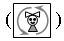 и способ действия в случае расхождения эталона с реальным действием и его продуктом.Коммуникативные: уметь: слушать и вступать в диалог, участвовать в коллективном обсуждении проблем, интегрироваться в группу сверстников и продуктивно взаимодействовать и сотрудничать со сверстниками, выражать свои мысли в соответствии с задачами и условиями коммуникации.Личностные: выделяют нравственный аспект поведения и соотносят поступки и события с принятыми этическими принципамику, соотносятся с позой Мойдодыра, жестами, выражением «лица», интонацией, эмоциональной окраской голоса; решение коммуникативно-речевой задачи: убедить слушателей, что мимика, интонация помогают передать характер героя; доказать, что слова Мойдодыра следует читать по-разному: громко, резко или спокойно, одобрительно.Групповая работа – разыгрывание в лицах содержания эпизодов из литературных произведений, сопровождая их необходимыми движениями и жестами, соответствующей мимикой13О чем рассказал Гулливер? Слова и предметы (постановка учебной задачи / поиск и открытие нового способа действия / решение частных задач)Слово и предмет, слово и признак, слово и действие.Дж. Свифт. «Путешествие Гулливера». Новый способ общения – общение с помощью предметов.С. Маршак. «Кошкин дом».Важное условие взаимопонима-Познавательные: общеучебные – овладение приемами понимания прочитанного и прослушанного произведения, составление несложных монологических высказываний о героях, событиях произведения, структурирование знаний, осознанное 
и произвольное построение речевого высказывания в устной форме, рефлексия способов и условий действия, контроль и оценка процесса и результата деятельности, извлечение необходимой информации из прослушанного текста, восприятие текста художественного стиля; логические – установление причинно-следственных связей,Фронтальная – рассматривание содержания иллюстраций к произведению Дж. Свифта «Путешествие Гулливера», их словесное описание 
(мудрецы с мешками за спиной, полными вещей для общения); участие в играх «Слово и предмет», «Мы узнаем мир по именам»; решение игровых ситуаций (различение предметов и слов, признаков и слов, действий и слов).Работа в парах – чтение отрывков из сказки С. Маршака «Кошкин дом»; ответы на вопросы.12345678ния – правильно соотносить слово-название 
и предметпостроение логической цепи рассуждений, подведение ее под понятия; постановка и решение проблем – самостоятельное решение заданий творческого характера.Регулятивные: соотносить то, что уже известно и усвоено, и то, что еще не известно; контролировать свои действия по точному и оперативному ориентированию в учебнике; принимать информацию учителя или товарища, содержащую оценочный характер ответа или выполненного действия.Коммуникативные: уметь: участвовать в коллективном обсуждении проблем, выражать свои мысли в соответствии с задачами и условиями коммуникацииКоллективная – формулирование выводов: легче назвать предметы, чем носить; не все мысли можно выразить с помощью предметов; для взаимопонимания нужно уметь правильно соотносить слово-название и предмет.Индивидуальная – выполнение логических упражнений: соединить рисунки, обозначающие конкретные наименования, со словами обобщающего характера, данными в наглядно-образной формеРисунки и предметы в общенииРисунки и предметы в общенииРисунки и предметы в общенииРисунки и предметы в общенииРисунки и предметы в общенииРисунки и предметы в общенииРисунки и предметы в общенииРисунки и предметы в общении14Как найти дорогу. Общение
с использованием посредников, меток и предметов как указателей чего-либо. Посредники общения – предметы и вещи, рисунки и знаки. Опосредованность процесса общения.Ориентир 
(на примере сказочных персонажей – Машеньки из сказки «Маша Познавательные: общеучебные – структурирование знаний, осознанное и произвольное построение речевого высказывания в устной форме, рефлексия способов и условий действия, контроль и оценка процесса и результата деятельности, определение основной и второстепенной информации; логические – установление причинно-следственных связей, построение логической цепи рассуждений, подведение ее под понятия; постановка и решение проблем – самостоятельное решение заданий Фронтальная – ответы на вопросы; участие в играх на замещение предметов (сюжетно-ролевые игры «Магазин», «Больница»), в игре «Собери матрешку из слов» (составить ряд слов по линии последовательного увеличения объема понятия: дом, улица, …, Земля, Вселенная); рассматривание содержания иллюстраций, их описание; решение ситуаций – в каких ситуациях портфель используется в качестве 1. Изображение своего маршрута от дома до школы, используя наглядные ориентиры.2. Составление рассказа о себе и своей 12345678Общение с использованием рисунков и условных обозначений 
(постановка учебной задачи / поиск и открытие нового способа действия)и медведь» и Мальчика-с-пальчика).Общение с ис-
пользованием рисунков и условных обозначенийтворческого характера.Регулятивные: соотносить то, что уже известно и усвоено, и то, что еще не известно, составлять план и выстраивать последовательность действий, контролировать свои действия по точному и оперативному ориентированию в учебнике; принимать информацию учителя или товарища, содержащую оценочный характер ответа или выполненного действия.Коммуникативные: уметь: слушать и вступать в диалог, участвовать в коллективном обсуждении проблем, интегрироваться в группу сверстников, продуктивно взаимодействовать и сотрудничать со сверстниками и взрослыми, выражать свои мысли в соответствии с задачами и условиями коммуникацииметки, знака, указания (ученик случайно оставил свой портфель в коридоре; ученик специально оставил свой портфель на кресле в зале, 
а сам ненадолго вышел; ученики положили свои портфели на землю 
в виде буквы П, напоминающей футбольные ворота).Фронтальная / индивидуальная – обозначение (при помощи стрелки, которая ассоциируется с жестом) дороги к собачьей площадке.Коллективная – формулирование выводов: мысли, выраженные 
с помощью слов устно, можно «записать», зарисовать с помощью картинок, значков; жесты – вспомогательное средство; излишняя жестикуляция свидетельствует о невоспитанности человека, так как люди и с помощью слов могут точно передать свои мысли, чувства и настроения; ориентиры нужны, чтобы наглядно представить и лучше запомнить путь; одна вещь может приобретать разные значения, если ее использовать как метку, как знак; с помощью простых предметов можно передавать окружающим семье. Запись рассказа произвести всеми возможными способами (рисунками, условными изображениями, буквами).3. Чтение произведения, прослушанного на уроке внеклассного чтения.4. Нахождение в домашней библиотеке книги, такой же по жанру, как в теме по внеклассному чтению12345678Внеклассное чтение.Стихи о детяхсвои мысли и намерения; решение проблемно-речевой ситуации: вы оказались в другой стране, где люди не говорят на русском языке, а вы не знаете иностранного. Как будете общаться? (Знакомство с инопланетянином – роботом Робиком.)Индивидуальная – выполнение заданий: рассмотреть условные знаки планет и созвездий, стрелками указать предполагаемый путь инопланетянина Робика; «Собери инопланетянина»; рисование и составление рассказа о нашей планете Земля по рисункам.Фронтальная – слушание, чтение произведений А. Барто «Стали грамотными», «Почему сегодня Петя просыпался 10 раз», С. Маршака «Разговор с первым классом», «Школьнику на память», «Важный день», «Друзья-товарищи» (по выбору учителя)15Знаки 
на дорогах 
(постановка учебной задачи / 
поиск и от-Рисунок – изображение предмета.Дорожные зна-
ки – рисунок дорожной ситуации.Познавательные: общеучебные – составление устных рассказов, формулирование ответов на вопросы, структурирование знаний, осознанное и произвольное построение речевого высказывания в устной форме, рефлексия способов и усло-Фронтальная – ответы на вопросы; рассматривание дорожных знаков и раскрытие их значения, обращая внимание на то, чтобы дети читали знак как сообщение, передаваемое грамотному пешеходу или Индивидуальная (самостоятельная работа). 12345678крытие нового способа действия)Светофор. Назначение светофора. Что обозначают три цвета светофора?вий действия, контроль и оценка процесса и результата деятельности, определение основной и второстепенной информации; логические – установление причинно-следственных связей, построение логической цепи рассуждений; постановка и решение проблем – самостоятельное решение заданий творческого характера.Регулятивные: соотносить то, что уже известно и усвоено, и то, что еще не известно, составлять план и выстраивать последовательность действий, контролировать свои действия по точному и оперативному ориентированию в учебнике; принимать информацию учителя или товарища, содержащую оценочный характер ответа или выполненного действия.Коммуникативные: уметь: участвовать в коллективном обсуждении проблем, выражать свои мысли в соответствии с задачами и условиями коммуникацииводителю (например: «Здесь переходят дорогу дети! Путь закрыт!»).Индивидуальная – рисование Робика-путешественника, выполнение творческого задания (составление рассказа на тему «Сельский житель в городе»).Коллективная – формулирование выводов: дорожные знаки являются изображением ситуации: «Дорожные работы», «Бегущие дети»; знаки – не сами предметы, а их заместители, знаки придумали люди, знаки надо уметь читать, поскольку изображение знака прямо указывает на его значение«Маши-ны на улицах города» – определить, какие машины движутся по дороге, принимая 
во внимание только условные 
знаки 
(крест – «скорая помощь»), цвет машины (пожарная машина – красного цвета)1234567816Условные знаки в городе и дома. Кому адресованы знаки? 
(постановка учебной задачи / 
поиск и открытие нового способа действия / решение частных задач / контроль и коррекция)Обобщающие названия групп предметов. Знак  с соединительным значением (и).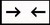 Использование условных знаков в повседневной жизни. «Чтение» условных знаковПознавательные: общеучебные – структурирование знаний, осознанное и произвольное построение речевого высказывания в устной форме, рефлексия способов и условий действия, контроль и оценка процесса и результата деятельности, определение основной и второстепенной информации; постановка и решение проблем – самостоятельное решение заданий творческого характера.Регулятивные: соотносить то, что уже известно и усвоено, и то, что еще не известно, составлять план и выстраивать последовательность действий, контролировать свои действия по точному и оперативному ориентированию в учебнике; принимать информацию учителя или товарища, содержащую оценочный характер ответа или выполненного действия.Коммуникативные: уметь: участвовать в коллективном обсуждении проблем, выражать свои мысли в соответствии с задачами и условиями коммуникацииИндивидуальная – выполнение логического упражнения «Инструменты» (разграничить хозяйственные и медицинские инструменты), упражнений на классификацию слов; рисование: оформление витрины магазина; составление юмористических рассказов про Незнайку 
и Крокодила Гену, которые не обращали внимания на знаки и не умели их читатьИндивидуальная(самостоятельная работа). Оформление вы-вески и витрины хозяйственного магазина (воспроизвести по памяти или придумать условные знаки (мотивированные) для оформления)17«Путешествие по Цветочному городу» Герои Н. Носова из книги «Незнайка в Цветочном городе». Познавательные: общеучебные – структурирование знаний, осознанное и произвольное построение речевого высказывания в устной форме, рефлексия спосо-Фронтальная – ответы на вопросы; решение коммуникативно-речевых ситуаций «У коротышек в Цветочном городе» (помочь Незнайке Практикум. Участие в сюжетно-ро-12345678(постановка учебной задачи / 
поиск и открытие нового способа действия)Коротышки.Изобразительные условные знакибов и условий действия; постановка и решение проблем – самостоятельное решение заданий творческого характера.Регулятивные: соотносить то, что уже известно и усвоено, и то, что еще не известно, контролировать свои действия по точному и оперативному ориентированию в учебнике; принимать информацию учителя или товарища, содержащую оценочный характер ответа или выполненного действия.Коммуникативные: уметь: участвовать в коллективном обсуждении проблем, выражать свои мысли в соответствии с задачами и условиями коммуникацииотправить письмо).Коллективная – выводы: не всегда и не любой предмет удобно выставить, использовать для вывески, поэтому люди стали заменять предметы их изобразительными условными знаками.Индивидуальная – рисование условных знаков; выполнение задания: определение по предметам в руках, куда спешат коротышки; придумывание знаков, обозначающих места отдыха («Спортивный комплекс», «Театр», «Водный стадион»)левых играх, в которых дети выступают в качестве пешеходов, водителей транспорта, полицейских и др.18Знаки в лесу и в парке (постановка учебной задачи / поиск и открытие нового способа действия)Условия общения. Знаки. Их роль в общении.Рисунки или знаки-символы 
в письменном общении.Русская народная сказка «Колобок». Р. Киплинг. «Как было написано первое письмо»Познавательные: общеучебные – овладение приемами понимания прочитанного и прослушанного произведения, составление несложных монологических высказываний о героях, событиях произведения, структурирование знаний, осознанное и произвольное построение речевого высказывания в устной форме, рефлексия способов и условий действия, контроль и оценка процесса и результата деятельности, определение основной и второстепенной информации; логические – установление причинно-следственных связей, построение логическойРабота в парах – составление и построение диалогового общения учащихся между собой в коммуникативно-речевой ситуации «Охотник и лесник» (вы стали очевидцем встречи охотника и лесника. Какой разговор мог состояться между ними?) (2–3 пары); составление и озвучивание диафильма «Зеленый патруль» по коммуникативно-речевой ситуации – встреча «зеленого патруля» с дачником.1. Придумывание знаков, составление рассказа о том, где и почему хотели их использовать.2. Чтение произведения, про-12345678Внеклассное чтение. 
Русские народные сказкицепи рассуждений; постановка и решение проблем – самостоятельное решение заданий творческого характера.Регулятивные: соотносить то, что уже известно и усвоено, и то, что еще не известно, составлять план и выстраивать последовательность действий, контролировать свои действия по точному и оперативному ориентированию в учебнике; принимать информацию учителя или товарища, содержащую оценочный характер ответа или выполненного действия.Коммуникативные: уметь: слушать и вступать в диалог, участвовать в коллективном обсуждении проблем, интегрироваться в группу сверстников и продуктивно взаимодействовать и сотрудничать со сверстниками, выражать свои мысли в соответствии с задачами и условиями коммуникацииФронтальная – ответы на вопросы; прослушивание фрагментов из произведения Р. Киплинга «Как было написано первое письмо»; вывод: природа находится в руках человека, и от него зависит, быть ей или не быть.Индивидуальная – запись сказки «Колобок» с использованием рисунков и символов (действующие лица изображаются условно с выделением характерных признаков: ); составление рассказа по серии рисунков «Мальчик и бабочка» (запись заглавия 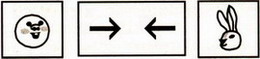 рассказа с помощью символа )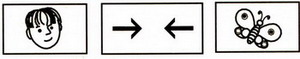 Фронтальная – слушание, рассматривание сказок: «Теремок», «Гуси-лебеди», «Сестрица Аленушка 
и братец Иванушка», «Терешечка», «Черный конь скачет в огонь» 
(по выбору учителя)слушанного на уроке внеклассного чтения.3. Нахождение в домашней библиотеке книги, такой же по жанру, как в теме по внеклассному чтению1234567819Загадочное письмо (постановка учебной задачи / поиск и открытие нового способа действия / решение частных задач / контроль и коррекция)Письмо условными знаками и рисунками. Устойчивые выражения: остаться с носомПознавательные: общеучебные – структурирование знаний, осознанное и произвольное построение речевого высказывания в устной форме, рефлексия способов и условий действия, контроль и оценка процесса и результата деятельности; постановка и решение проблем – самостоятельное решение заданий творческого характера.Регулятивные: соотносить то, что уже известно и усвоено, и то, что еще не известно, составлять план и выстраивать последовательность действий, контролировать свои действия по точному и оперативному ориентированию в учебнике; принимать информацию учителя или товарища, содержащую оценочный характер ответа или выполненного действия.Коммуникативные: уметь: слушать и вступать в диалог, участвовать в коллективном обсуждении проблем, интегрироваться в группу сверстников и продуктивно взаимодействовать и сотрудничать со сверстниками, выражать свои мысли в соответствии с задачами и условиями коммуникацииРабота в парах – составление рассказа о Буратино и запись его названия рисунками и условными значками; решение проблемной ситуации: конверт с написанным адресом (город (село), школа) и письмом коротышек, в котором изображены при помощи рисунков и условных знаков занятия коротышек; «чтение» письма, обращая внимание на знаки: стрелку со значением направления движения вправо 
(к) , встречные стрелки с соединительным значением (и) .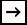 Фронтальная – ответы на вопросы; объяснение значения устойчивого выражения «остаться с носом».Коллективная – обмен мнениямиИндивидуальная(самостоятельная работа). Написать записку маме (каждое слово высказывания обозначить рисунком 
(знаком))12345678Мир полон звуков. Гласные и согласные звуки. Твердые и мягкие согласныеМир полон звуков. Гласные и согласные звуки. Твердые и мягкие согласныеМир полон звуков. Гласные и согласные звуки. Твердые и мягкие согласныеМир полон звуков. Гласные и согласные звуки. Твердые и мягкие согласныеМир полон звуков. Гласные и согласные звуки. Твердые и мягкие согласныеМир полон звуков. Гласные и согласные звуки. Твердые и мягкие согласныеМир полон звуков. Гласные и согласные звуки. Твердые и мягкие согласныеМир полон звуков. Гласные и согласные звуки. Твердые и мягкие согласные20Подготовка к усвоению звукобуквенного письма. Слушаем звуки речи(постановка учебной задачи)Знак. Кто создает знаки? Кому они адресованы?Звукобуквенное письмо. Правила использования звуковых сигналов, культура их применения. Звуки в мире природы. Их знаковый смысл (знаки-признаки). Каким образом природа рассказывает о себе? Какие знаки она может подавать нам? Звуковой анализ слова. Что значит выражение слова звучат? Анализ слова. Условный знак звука – образ бусинки. Акрофонический принцип записи звуков Познавательные: общеучебные – структурирование знаний, осознанное и произвольное построение речевого высказывания в устной форме, рефлексия способов и условий действия, контроль и оценка процесса и результата деятельности, определение основной и второстепенной информации; логические – установление причинно-следственных связей, построение логической цепи рассуждений; постановка и решение проблем – самостоятельное решение заданий творческого характера.Регулятивные: соотносить то, что уже известно и усвоено, и то, что еще не известно, составлять план и выстраиватьпоследовательность действий, контролировать свои действия по точному и оперативному ориентированию в учебнике; принимать информацию учителя или товарища, содержащую оценочный характер ответа или выполненного действия.Коммуникативные: уметь: слушать и вступать в диалог, участвовать в коллективном обсуждении проблем, интегрироваться в группу сверстников и продуктивно взаимодействовать и сотрудничать со сверстниками и взрослыми, выражать свои мысли в соответствии с задачами и условиями коммуникацииФронтальная – ответы на вопросы; анализ значения звукоподражательных слов (щебечет, кукует, каркает, стрекочет); называние признаков приближающейся грозы, определение возможного цвета неба; чтение загадки о зубах и языке.Работа в парах – озвучивание картинки (звуки погожего дня в лесу, стук последних дождевых капель, жужжание насекомых, зудение комара, фырканье ежа и др.); передача звуков грозы (изображение ветра, качания деревьев, шелеста листьев); изображение звучащего мира вещей (бой часов, свисток полицейского, гудок автомобиля); придумывание сюжета на темы: «Путешествие на неведомую планету», «Звуки родной Земли»; показ сообщений: «Стоп!», «Путь открыт».Индивидуальная – выполнение звукового анализа слов жук, лист 
(в качестве материализованной опоры предлагаются «бусинки» – звуки слова собираются в «бусы для сороки»); выполнение упражнений 
в произнесении изолированных 12345678с помощью картинок. Речевой аппарат и его устройство.Четкая и правильная речь.Устойчивые выражения: у него каша во ртузвуков на основе звукоподражания 
(звук закипающего чайника: «С-с-с…»; звук звонка на квартирной двери: «Дз-з-з…»); рассматривание рисунка «Приближение грозы», серии картинок «На даче»; озвучивание рисунка; анализ слов ау, уа, ух, но, на, выяснение лексического значения слов; произнесение стиха или скороговорки вслух с сомкнутыми губами, про себя, удерживание нижней челюсти ладонью снизу.Коллективная – выводы: мир полон различных звуков, все многообразие окружающих звуков может воспроизвести и передать с помощью звуков нашей речи человеческий голос; звуки в слове связаны невидимой нитью, их надо слышать и различать, чтобы уметь записывать21Гласные
и согласные звуки 
(постановка учебной задачи / 
поиск и открытие Последовательность звуков 
в слове. Гласные и согласные звуки. Условныеобозначения.Способность языковых единиц Познавательные: общеучебные – структурирование знаний, осознанное и произвольное построение речевого высказывания в устной форме, рефлексия способов и условий действия, контроль и оценка процесса и результата деятельности, определение основной и второстепенной информации; логические – установление причин-Работа в парах – артикулирование звуков в слове мама; составление рассказа «В гостях у дедушки».Коллективная – решение коммуникативно-речевой ситуации: рассматривание рисунка, ответы на вопросы по содержанию, составление рассказа, звуковой анализ Индивидуальная (самостоятельная работа).Составление звуковых схем 12345678нового способа действия / решение частных задач / контроль и коррекция / развернутое оценивание)выстраиваться в определенной последовательности в линейный ряд – важнейший механизм языка.Звуковой анализ односложных и двусложных слов. Акрофонический принцип записи звуков. Модель слова.Семья и ее родословнаяно-следственных связей, построение логической цепи рассуждений, подведение ее под понятия; постановка и решение проблем – самостоятельное решение заданий творческого характера.Регулятивные: соотносить то, что уже известно и усвоено, и то, что еще не известно, составлять план и выстраивать последовательность действий, контролировать свои действия по точному и оперативному ориентированию в учебнике; принимать информацию учителя или товарища, содержащую оценочный характер ответа или выполненного действия.Коммуникативные: уметь: слушать и вступать в диалог, участвовать 
в коллективном обсуждении проблем, интегрироваться в группу сверстников и продуктивно взаимодействовать и сотрудничать со сверстниками и взрослыми, выражать свои мысли в соответствии с задачами и условиями коммуникациислова мама (определение количества звуков в слове на основе протяжного произнесения слова, запись слова с помощью условных знаков-бусинок, чтение слова по схеме); выводы: 1) Звуки делятся на две группы. Одни произносятся при свободном прохождении воздуха через рот и называются гласными, обозначаются . Пустая «бусинка» говорит о том, что при произнесении звука воздух свободно проходит через открытый рот. При произнесении других выходящему воздуху мешает какая-то преграда со стороны органов речи. Такие звуки называются согласными и обозначаются . Поперечная черта в «бусинке» говорит о том, что при произнесении звука воздух встречает преграду; 2) Каждое слово что-то обозначает, у слова, как 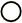 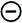 и у жеста, есть значение. Индивидуальная – выполнение упражнений в звуковом анализе звукоподражательных слов му, ква, кря; заполнение звуковых схем в моделях слов мак, лук, жук.Фронтальная – ответы на вопросы о семье, ее родословной (называние членов семьи, употребление слов папа, сын 
(характеристика звуков 
в слове сын:с – согласный, так как прохождению воздуха мешают зубы и язык; ы – гласный, так как произносится с голосом и воздух при произнесении звука не встречает преграды; 12345678слов со значением родства (дочь, сын, кузен, бабушка, дедушка, тетя и т. д.)н – согласный, так как преграду образуетязык, упирающийся в верхние зубы)22Твердыеи мягкие согласные. Узнай сказки (постановка учебной задачи / поиск и открытие нового способа действия / решение частных задач / контроль и коррекция / развернутое оценивание)Книги Б. Заходера. Стихотворение «Кот и Кит». Образы Кота и Кита. Слова, противоположные и близкие по значению. Твердые и мягкие согласные. Условное обозначение мягкого согласного.Схемы словПознавательные: общеучебные – овладение приемами понимания прочитанного и прослушанного произведения, составление несложных монологических высказываний о героях, событиях произведения, структурирование знаний, осознанное и произвольное построение речевого высказывания в устной форме, рефлексия способов и условий действия, контроль и оценка процесса и результата деятельности, определение основной и второстепенной информации; логические – установление причинно-следственных связей, построение логической цепи рассуждений, подведение ее под понятия; постановка и решение проблем – самостоятельное решение заданий творческого характера.Регулятивные: соотносить то, что уже известно и усвоено, и то, что еще не известно, составлять план и выстраивать последовательность действий, контролиро-Фронтальная – чтение сказки Б. Заходера «Кит и Кот» (учителем, хорошо читающими учащимися); подбор близких и противоположных по значению слов (огромный – маленький; большущий, крупный, гигантский; крохотный, малюсенький); анализ слов с мягким согласным.Работа в парах – звуковой анализ слов кот и кит (выделение и артикуляция первых звуков в словах кит, кот (звуки к’, к похожи, 
но есть различия: к – твердый, 
к’ – мягкий (язык при произнесении немного приподнимается), обозначается ); выполнение упражнения в подборе слов к схе-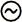 мам: , .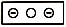 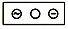 1. Чтение произведения, прослушанного на уроке внеклассного чтения.2. Нахождение в домашней библиотеке книги, такой же по жанру, как в теме по внеклассному чтению12345678Внеклассное чтение.Сказки зарубежных писателейвать свои действия по точному и оперативному ориентированию в учебнике; принимать информацию учителя или товарища, содержащую оценочный характер ответа или выполненного действия.Коммуникативные: уметь: слушать и вступать в диалог, участвовать в коллективном обсуждении проблем, интегрироваться в группу сверстников и продуктивно взаимодействовать и сотрудничать со сверстниками и взрослыми, выражать свои мысли в соответствии с задачами и условиями коммуникацииИндивидуальная – составлениеустных рассказов по иллюстрации к произведению Д. Мамина-Сибиряка «Сказка про Комара Комаровича – Длинный нос и про мохнатого Мишу – Короткий хвост» (обратить внимание на звучание слова зудит: з-з-з; соотнесение твердого звука з с большим комаром, а мягкого з’ – с маленьким).Фронтальная – слушание сказок, рассматривание иллюстраций к ним: Ш. Перро «Золушка»; братья Гримм «Семеро храбрецов», «Храбрый портняжка»; Г.-Х. Андерсен «Свинопас»; Дж. Родари «Почему? Отчего? Зачем?» (по выбору учителя)Звучание и значение словаЗвучание и значение словаЗвучание и значение словаЗвучание и значение словаЗвучание и значение словаЗвучание и значение словаЗвучание и значение словаЗвучание и значение слова23Упражнения в звуковом анализе слов (решение частных задач / контроль и коррекция / развернутое Звуки музыки и звуки нашей речи.Звуковой анализ словПознавательные: общеучебные – структурирование знаний, осознанное 
и произвольное построение речевого высказывания в устной форме, рефлексия способов и условий действия, контроль и оценка процесса и результата деятельности; логические – установление причинно-следственных связей, построение логической цепи рассуждений; постановка и решение проблем – самостоятельное решение заданий творческого характера.Коллективная – выводы: звучание мелодии передается нотными значками, а звучание слов – условными значками в схемах; изменение одного звука меняет смысл слова; анализ слов: арбузы, дыни, тыквы, запись звуков в схемы, их характеристика; заполнение звуковой схемы слова малина; сравнение звучания и значения слов ма-12345678оценивание)Регулятивные: соотносить то, что уже известно и усвоено, и то, что еще не известно, составлять план и выстраивать последовательность действий, контролировать свои действия по точному и оперативному ориентированию в учебнике; принимать информацию учителя или товарища, содержащую оценочный характер ответа или выполненного действия.Коммуникативные: уметь: слушать и вступать в диалог, участвовать в коллективном обсуждении проблем, интегрироваться в группу сверстников и продуктивно взаимодействовать и сотрудничать со сверстниками, выражать свои мысли в соответствии с задачами и условиями коммуникациилина и калина; отгадывание загадок по серии рисунков с изображением животных, заполнение схемы слова с характеристикой каждого звука.Индивидуальная – выполнение логических упражнений на классификацию слов и заполнение звуковых схем; рассматривание рисунков.Работа в парах – определить, кто из зверей образовал пары: тигр – рысь, волк – кот и т. д.; кто из зверей не на месте (стрекоза)Слова и слоги. Ударение в словеСлова и слоги. Ударение в словеСлова и слоги. Ударение в словеСлова и слоги. Ударение в словеСлова и слоги. Ударение в словеСлова и слоги. Ударение в словеСлова и слоги. Ударение в словеСлова и слоги. Ударение в слове24Слог. Деление слов
на слоги (постановка учебной задачи / 
поиск и открытие нового способа дейст-Слог. Выделение слогов в слове: как произносят (кричат) слова люди, находящиеся далеко друг от друга. Условное обозначение слога ().Грамматическая Познавательные: общеучебные – структурирование знаний, осознанное и произвольное построение речевого высказывания в устной форме, рефлексия способов и условий действия, контроль и оценка процесса и результата деятельности; логические – установление причинно-следственных связей, построение логической цепи рассуждений, подведение под понятия; постановка и решение проблем – самостоя-Индивидуальная – высказывание своего отношения к литературным героям Малышу и Карлсону; заполнение звуковых схем слов (кошка, кот), выделение слогов, характеристика звуков (гласные, согласные, твердые, мягкие); выполнение упражнения в делении слов на слоги (Ни-на, Во-ва, О-ля, И-ра, И-ван) в тетрадках-малышках при помо-12345678вия / решение частных задач / контроль и коррекция / развернутое оценивание)пропедевтика рода имени существительноготельное решение заданий творческого характера.Регулятивные: соотносить то, что уже известно и усвоено, и то, что еще не известно, составлять план и выстраивать последовательность действий, контролировать свои действия по точному и оперативному ориентированию в учебнике; принимать информацию учителя или товарища, содержащую оценочный характер ответа или выполненного действия.Коммуникативные: уметь: слушать и вступать в диалог, участвовать 
в коллективном обсуждении проблем, интегрироваться в группу сверстников и продуктивно взаимодействовать и сотрудничать 
со сверстниками и взрослыми, выражать свои мысли в соответствии с задачами и условиями коммуникациищи хлопков и жестов.Работа в парах – составление связного рассказа по ситуации; рассказывание истории по серии картинок В. Сутеева «Мышонок и карандаш», читая подписи под рисунками («Договори слово за мышонка. Кто изображен на рисунке? Измените слово так, чтобы в нем остался один слог).Коллективная – выводы: слово можно делить на части – слоги, в слове столько слогов, сколько 
в нем гласных звуков; участие 
в игре «Как Буратино учился говорить» (произнесение слов по слогам за учителем, самостоятельное деление слов на слоги, обозначая на схемах слоговую границу, чтение слов по схемам), в  песенке-игре «Далеко-далеко на лугу пасутся ко…» (дополнение слога ко- до слова, обозначение и чтение звуков и слогов на схемах слов); «Чудесные превращения слов» 
(изменить слово так, чтобы в нем вместо одного слога стало два, вместо двух – три).Фронтальная – ответы на вопросы1234567825Ударение
в слове (постановка учебной задачи / 
поиск и открытие нового способа действия / решение частных задач / контроль и коррекция / развернутое оценивание)Ударение в слове. Значение ударения. Знак ударения. Ударный звук и ударный слог. Место ударения в слове. Орфоэпический словарьПознавательные: общеучебные – структурирование знаний, осознанное и произвольное построение речевого высказывания в устной форме, рефлексия способов и условий действия, контроль и оценка процесса и результата деятельности, определение основной и второстепенной информации; логические – установление причинно-следственных связей, построение логической цепи рассуждений, подведение под понятия; постановка и решение проблем – самостоятельное решение заданий творческого характера.Регулятивные: соотносить то, что уже известно и усвоено, и то, что еще не известно, составлять план и выстраивать последовательность действий, контролировать свои действия по точному и оперативному ориентированию в учебнике; принимать информацию учителя или товарища, содержащую оценочный характер ответа или выполненного действия.Коммуникативные: уметь: участвовать в коллективном обсуждении проблем, выражать свои мысли в соответствии с задачами и условиями коммуникацииИндивидуальная – рассматривание иллюстраций; выполнение упражнения в определении места ударения в слове (туфля – туфли, туфелька); игры: «Подбери обувь героям сказок» (соотнести обувь и сказочного героя, который носит данную обувь: лапти – Емеля, башмаки – Буратино; уточнить значение слов – названий обуви), «За праздничным столом» (рассказать об угощениях, которые были на столе; составить схемы слов, разделить слова на слоги, поставить знаки ударения; разгадывание акрофонической схемы слова торт).Фронтальная – ответы на вопросы; объяснение значений слов замки' и за'мки, озвучивание схем слов, обращая внимание на особенности произнесения слов (звуки в словах одинаковые, но в одном случае выделяется голосом слог зам-, в другом – -ки).Коллективная – выводы: слоги в словах произносятся неодинаково, с различной силой голоса, одни слоги – более громко и протяжно, другие – немного тише; ударение ставится только над гласным звуком12345678Слово и предложениеСлово и предложениеСлово и предложениеСлово и предложениеСлово и предложениеСлово и предложениеСлово и предложениеСлово и предложение26Слово 
и предложение. 
Записываем слова 
и предложения. Речь (постановка учебной задачи / поиск и ткрытие нового способа действия / решение частных задач / контроль и коррекция / развернутое оценивание)Предложение. Знакомство со схемой предложения. Функции предложения. Слово и предложение. Признаки слова и предложения.Речевой поток. Предложение в речевом потоке.Схемы и пиктограммы в записи предложения. Речь. Звучность, мелодичность, выразительность русской речиПознавательные: общеучебные – структурирование знаний, осознанное и произвольное построение речевого высказывания в устной форме, рефлексия способов и условий действия, контроль и оценка процесса и результата деятельности, определение основной и второстепенной информации; логические – установление причинно-следственных связей, построение логической цепи рассуждений, подведение под понятия; постановка и решение проблем – самостоятельное решение заданий творческого характера.Регулятивные: соотносить то, что уже известно и усвоено, и то, что еще не известно, составлять план и выстраивать последовательность действий, контролировать свои действия по точному и оперативному ориентированию в учебнике; принимать информацию учителя или товарища, содержащую оценочный характер ответа или выполненного действия.Коммуникативные: уметь: слушать и вступать в диалог, участвовать в коллективном обсуждении проблем, интегрироваться в группу сверстников и продуктивно взаимодействовать и сотрудничать со сверстниками и взрослыми, выражать своиФронтальная – участие в игре «Похож – не похож» (указать, не называя предметов, их сходство и различие); сравнить слова репа и репка; нарисовать модель слова репка (рисунок и звуковая схема); разделить на слоги, определить ударный слог; рассматривание схем предложений Посадил дед репку, Вот и вытащили репку (соотнесение каждого слова в предложении с его графическим обозначением в схеме, обращая внимание на оформление начала и конца предложения); объяснение значения выражений кораблик бежит; речь льется; слов много, а толку нет; чтение (заучивание) литературных отрывков; восстановление литературного текста.Коллективная – выводы: предложение – связанные между собой слова, которые выражают определенную мысль; речь напоминает непрерывное течение воды: слово следует за словом, и они, связываясь по смыслу, образуют предложение, выражающее мысли и чувства, а предложения, в свою очередь, 1. Чтение произведения, прослушанного на уроке внеклассного чтения.2. Нахождение в домашней библиотеке книги, такой же по жанру, как в теме по внеклассному чтению12345678Внеклассное чтение.Литературные сказки 
(авторские)мысли в соответствии с задачами и условиями коммуникациитоже связываются по смыслу друг с другом в речи; размышление о ценности слова, его звучании 
и значении, которое можно сравнить с «чистым изумрудом».Групповая работа – рассказывание сказки «Репка» с элементами драматизации.Индивидуальная – рассматривание иллюстраций к сказке А. С. Пушкина; изображение модели слова орех; дорисовывание изображения мышки, заполнение схемы слова мышка.Работа в парах – составление предложения из отдельных слов, связывая их по смыслу и ставя 
в определенном порядке, обозначение начала и конца предложения.Фронтальная – слушание, рассматривание иллюстраций к сказкам: В. Сутеев. «Мешок яблок», «Дядя Миша», «Кораблик», «Палочка-выручалочка», «Кто сказал мяу?»12345678Букварный (основной) этап (55 ч)Букварный (основной) этап (55 ч)Букварный (основной) этап (55 ч)Букварный (основной) этап (55 ч)Букварный (основной) этап (55 ч)Букварный (основной) этап (55 ч)Букварный (основной) этап (55 ч)Букварный (основной) этап (55 ч)Страна АБВГДейкаСтрана АБВГДейкаСтрана АБВГДейкаСтрана АБВГДейкаСтрана АБВГДейкаСтрана АБВГДейкаСтрана АБВГДейкаСтрана АБВГДейкаГласные звуки и буквыГласные звуки и буквыГласные звуки и буквыГласные звуки и буквыГласные звуки и буквыГласные звуки и буквыГласные звуки и буквыГласные звуки и буквы27Звук а. Буква Аа(постановка учебной задачи / 
поиск и открытие нового способа действия / решение частных задач)К. Чуковский «Айболит».Звук а. Буква Аа.Звуковая модель словаПознавательные: общеучебные – осознанное и произвольное построение речевого высказывания в устной форме; структурирование знаний; логические – основы смыслового чтения художественных текстов; построение рассуждений в форме связи простых суждений; установление причинно-следственных связей.Регулятивные: принимать и сохранять учебную задачу; планировать свое действие в соответствии с поставленной задачей и условиями ее реализации; адекватно воспринимать оценку учителя; оценивать правильность выполнения действия на уровне адекватной ретроспективной оценки.Коммуникативные: уметь: понимать возможность различных позиций других людей, отличных от собственной, 
и ориентироваться на позицию партнера 
в общении и взаимодействии; формулировать собственное мнение и позицию; договариваться и приходить к общему решению в совместной деятельности; в коммуникации строить понятные для партнера выс-Фронтальная – рассматривание книги К. Чуковского; определение автора, героя (называние имени 
по слогам, выяснение значения имени); чтение отрывков произведения учителем (читающими учащимися) с договариванием строк нечитающими учащимися; ответы на вопросы.Групповая работа – разыгрывание сценки «На приеме у Айболита».Индивидуальная – выполнение звукового анализа слова акула; подчеркивание буквы а в отдельных словах и в тексте учебника; чтение возгласа акулы, предположение о содержании «речи» акулы, передача ее с помощью соответствующей интонации; нахождение звука 
[а] в названиях зверей в сказке (выделение звука сопровождается его обозначением в схемах слов как гласного).Коллективная – вывод: звук 
а – гласный, буква Аа, обознача-12345678казывания; задавать вопросы; контролировать действия партнера; адекватно использовать речевые средства для решения различных коммуникативных задач; владеть диалогической формой речи.Личностные: осознают значимость чтения, потребность в систематическом чтении, важность и необходимость помощи нуждающимся в ней; высказывают свою точку зрения и уважают мнение собеседникающая гласный звук, тоже называется гласной28Звук о. Буква Оо(постановка учебной задачи / 
поиск и открытие нового способа действия)К. Чуковский «Айболит».Звук о. Буква Оо.Звуковая модель словаПознавательные: общеучебные – осознанное и произвольное построение речевого высказывания в устной форме; структурирование знаний; логические – основы смыслового чтения художественных текстов; построение рассуждений в форме связи простых суждений; установление причинно-следственных связей.Регулятивные: принимать и сохранять учебную задачу; планировать свое действие в соответствии с поставленной задачей и условиями ее реализации; учитывать правило в планировании и контроле способа решения; адекватно воспринимать оценку учителя; оценивать правильность выполнения действия на уровне адекватной ретроспективной оценки.Коммуникативные: уметь: понимать возможность различных позиций дру-Индивидуальная – звуковой анализ слова нос с выделением звука 
[о] и характеристикой каждого звука в слове; выделение ударной гласной в словах нос, Барбос, заполнение схемы слова, чтение слова по схеме слогами и целиком с ориентировкой на знак ударения и гласный звук, называние слов, содержащих изучаемый звук; подчеркивание буквы о в тексте; составление устного рассказа про ос (где живут, чем питаются, чем полезны).Фронтальная – ответы на вопросы; чтение отрывка из стихотворения К. Чуковского читающими учащимися; правильное произнесение звука; выполнение упражнения в отчетливом проговаривании слов.12345678гих людей, отличных от собственной, 
и ориентироваться на позицию партнера 
в общении и взаимодействии; учитывать разные мнения и стремиться к координации различных позиций в сотрудничестве;
формулировать собственное мнение и позицию; договариваться и приходить к общему решению в совместной деятельности; в коммуникации строить понятные для партнера высказывания; задавать вопросы; контролировать действия партнера; адекватно использовать речевые средства для решения различных коммуникативных задач; строить монологическое высказывание.Личностные: осознают значимость чтения, потребность в систематическом чтении, важность и необходимость помощи нуждающимся в ней; высказывают свою точку зрения и уважают мнение собеседника; осознают, соотносят поступки 
и события с принятыми нормами поведенияРабота в парах – чтение слов по схемам.Групповая работа – придумывание истории, в которой было бы предложение «О-о-о!», выражающее радость, удивление, испуг.Коллективная – вывод: звук 
о – гласный, буква Оо, обозначающая гласный звук, тоже называется гласной29Звук у. Буква Уу 
(постановка учебной задачи / 
поиск и открытие Звук у. Буква Уу.Звуковая модель словаПознавательные: общеучебные – осознанное и произвольное построение речевого высказывания в устной форме; структурирование знаний; логические – построение рассуждений в форме связи простых суждений; установление причинно-следственных связей.Фронтальная – ответы на вопросы; участие в играх: «Эхо» (учитель называет слова – игра, кольцо, пальто, стена, дыра, колесо, учащиеся повторяют последний звук и показывают соответствующую букву), «Третий лишний»; выделение зву-12345678нового способа действия)Регулятивные: принимать и сохранять учебную задачу; планировать свое действие в соответствии с поставленной задачей и условиями ее реализации; учитывать правило в планировании и контроле способа решения; адекватно воспринимать оценку учителя; оценивать правильность выполнения действия на уровне адекватной ретроспективной оценки.Коммуникативные: уметь: понимать возможность различных позиций других людей, отличных от собственной, и ориентироваться на позицию партнера в общении и взаимодействии; учитывать разные мнения и стремиться к координации различных позиций в сотрудничестве; формулировать собственное мнение и позицию; договариваться и приходить к общему решению в совместной деятельности; 
в коммуникации строить понятные для партнера высказывания; задавать вопросы; контролировать действия партнера; адекватно использовать речевые средства для решения различных коммуникативных задач; строить монологическое высказываниека [у] (чтение текста читающими учащимися, изображение воя волка: «У-у-у»), характеристика звука [у].Работа в парах – подчеркивание 
в тексте букв а, о, у, заполнение схем звукоподражательных слов.Индивидуальная – звуковой анализ слов с полной характеристикой звуков, подпись букв под схемами.Коллективная – вывод: звук 
у – гласный, буква Уу, обозначающая гласный звук, тоже называется гласной30Звук и. Буква Ии 
(постановка учебной Звук и. Буква Ии.Звуковая модель слова.Познавательные: общеучебные – осознанное и произвольное построение речевого высказывания в устной форме; структурирование знаний; логические – Фронтальная – ответы на вопросы; звуковой анализ слов (учитель называет слова – дом, утка, рак, круг, волк, мак, кукла, кот, уча- 1. Чтение произведения, прослушанного  Индивидуальная (самостоя- 12345678задачи / 
поиск и открытие нового способа действия)Внеклассное чтение.Литературные сказки 
(авторские)Многозначность слова лукпостроение рассуждений в форме связи простых суждений; установление причинно-следственных связей.Регулятивные: принимать и сохранять учебную задачу; планировать свое действие в соответствии с поставленной задачей и условиями ее реализации; учитывать правило в планировании и контроле способа решения; адекватно воспринимать оценку учителя; оценивать правильность выполнения действия на уровне адекватной ретроспективной оценки.Коммуникативные: уметь: понимать возможность различных позиций других людей; формулировать собственное мнение и позицию; задавать вопросы; адекватно использовать речевые средства для решения различных коммуникативных задач; строить монологическое высказывание.Личностные: высказывают свою точку зрения и уважают мнение собеседникащиеся при помощи демонстрационных карточек с буквами о, а, у обозначают ударный гласный звук); рассматривание иллюстраций; рассматривание моделей слов, объяснение значений слова лук; звуковой анализ слова игла, выделение звука [и], характеристика звука; выполнение упражнения в правильном проговаривании звука [и] в словах.Индивидуальная – обведение буквы и; чтение по акрофонической схеме слова Иван.Коллективная – вывод: звук 
и – гласный, буква Ии, обозначающая гласный звук, тоже называется гласной.Фронтальная – слушание, рассматривание иллюстраций к сказкам: В. Берестов. «Змей-хвастунишка»; 
С. Маршак. «Сказка про козла», «Кошкин дом» (по выбору учителя)на уроке внеклассного чтения.2. Нахождение в домашней библиотеке книги, такой же по жанру, как в теме по внеклассному чтениютельная работа). Работа 
с моделью слова игра, заполнение звуковой схемы31Звук ы. Буква ы(постановка учебной задачи / 
поиск и открытие Звук [ы]. Буква ы.Звуковая модель слова.Русская народная сказка «Курочка Ряба».Познавательные: общеучебные – осознанное и произвольное построение речевого высказывания в устной форме; структурирование знаний; логические – основы смыслового чтения художественных текстов; построение рассуждений в форме связи простых суждений; установление причинно-следственных связей.Групповая работа – рассказывание сказки «Курочка Ряба».Фронтальная работа – ответы на вопросы; изменение слова игла так, чтобы оно обозначало несколько предметов; выделение звука ы] в слове иглы; сравнение звуков [и], Индивидуальная. Самостоятельная работа с моделью слова 12345678нового способа действия)К. Чуковский «Путаница» Регулятивные: принимать и сохранять учебную задачу; планировать свое действие в соответствии с поставленной задачей и условиями ее реализации; учитывать правило в планировании и контроле способа решения; адекватно воспринимать оценку учителя; оценивать правильность выполнения действия на уровне адекватной ретроспективной оценки. Коммуникативные: уметь: понимать возможность различных позиций других людей и ориентироваться на позицию партнера в общении и взаимодействии; учитывать разные мнения и стремиться к координации различных позиций в сотрудничестве; формулировать собственное мнение и позицию; договариваться и приходить к общему решению в совместной деятельности; в коммуникации строить понятные для партнера высказывания; задавать вопросы; контролировать действия партнера; адекватно использовать речевые средства для решения различных коммуникативных задач; строить монологическое высказывание; владеть диалогической формой речи.Личностные: осознают значимость чтения, потребность в систематическом чтении; высказывают свою точку зрения [ы]; изменение и произнесение слова шар, чтобы в нем появился звук [ы], чтение слова по схеме. Работа в парах – разыгрывание диалога между дедом и бабой; чтение учащимися, как плачет баба, предположение, как плачет дед.Коллективная – вывод: звук 
ы – гласный, буква ы, обозначающая гласный звук, тоже называется гласной.Индивидуальная – чтение предложения из сказки К. Чуковского читающими учащимися; нечитающие учащиеся подчеркивают в тексте букву ы; заполнение схемы слова иглы: выделение и обозначение «бусинкой» звуков, подписывание букв под схемойрыбы, заполнение звуковой схемы12345678и уважают мнение собеседника; осознают важность и необходимость помощи нуждающимся в ней32Звук э. Буква Ээ 
(постановка учебной задачи / 
поиск и открытие нового способа действия)Звук э. Буква Ээ.Звуковая модель словаПознавательные: общеучебные – осознанное и произвольное построение речевого высказывания в устной форме; структурирование знаний; логические – построение рассуждений в форме связи простых суждений; установление причинно-следственных связей.Регулятивные: принимать и сохранять учебную задачу; планировать свое действие в соответствии с поставленной задачей и условиями ее реализации; учитывать правило в планировании и контроле способа решения; адекватно воспринимать оценку учителя; оценивать правильность выполнения действия на уровне адекватной ретроспективной оценки.Коммуникативные: уметь: понимать возможность различных позиций других людей; учитывать разные мнения и стремиться к координации различных позиций в сотрудничестве; формулировать собственное мнение и позицию; задавать вопросы; адекватно использовать речевые средства для решения различных коммуникативных задач; строить монологическое высказывание.Индивидуальная – звуковой анализ слова эхо; чтение слов мышка, мишка, мушка по схеме; запись названий сказок с помощью изученных букв.Фронтальная – участие в игре «Поиграем в эхо» (какой гласный звук подхватит эхо в слове лук, мак); обозначение звука буквой; ответы на вопросы; выполнение упражнений в различении звуков; выполнение слого-звукового анализа слов: мишка – мышка (вопросы: как звучит первый согласный звук? Какой звук следует за ним? Измените слово мишка так, чтобы первый звук был твердым); изменение и произнесение слова мышка так, чтобы в нем появился звук [и], слова мыла так, чтобы в нем появился звук [и]; изображение схемы слов, подписывание под ними изученных букв, чтение слов; выполнение звукового анализа (учащиеся поднимают демонстрационную карточку с соответствующей буквой).Индивидуальная (самостоятельная работа). Заполнение звуковых схем слов крот, рак, эму12345678Личностные: высказывают свою точку зрения и уважают мнение собеседникаКоллективная – выводы: звук 
э – гласный, буква Ээ, обозначающая гласный звук, тоже называется гласной: после твердых согласных пишется буква ы, после мягких – буква и; рассказывание сказок33«Узелки на память». 
Повторение изученных букв 
(решение частных задач / контроль и коррекция)«Узелки на память»Познавательные: общеучебные – осознанное и произвольное построение речевого высказывания в устной форме; структурирование знаний; логические – построение рассуждений в форме связи простых суждений; установление причинно-следственных связей.Регулятивные: принимать и сохранять учебную задачу; планировать свое действие в соответствии с поставленной задачей и условиями ее реализации; учитывать правило в планировании и контроле способа решения; адекватно воспринимать оценку учителя; оценивать правильность выполнения действия на уровне адекватной ретроспективной оценки.Коммуникативные: уметь: понимать возможность различных позиций других людей; учитывать разные мнения и стремиться к координации различных позиций в сотрудничестве; формулировать собственное мнение и позицию; задавать Фронтальная – вывод: в русском языке 6 гласных звуков; объяснение значения выражения «узелки на память»; чтение изученных букв, нахождение их в текстах повышенной сложности; отгадывание ребусов; составление устного рассказа по картинкам, предложения о любимом герое, запись его имени с помощью схемы; чтение имен героев, записанных акрофоническим способом.Индивидуальная – выделение 
и обозначение гласных звуков красным цветом.Коллективная – выведение правила правописания заглавной буквы в именах собственных12345678вопросы; адекватно использовать речевые средства для решения различных коммуникативных задач; строить монологическое высказывание.Личностные: высказывают свою точку зрения и уважают мнение собеседникаСогласные звуки и буквыСогласные звуки и буквыСогласные звуки и буквыСогласные звуки и буквыСогласные звуки и буквыСогласные звуки и буквыСогласные звуки и буквыСогласные звуки и буквы34Звуки м, м’, буква Мм (постановка учебной задачи / поиск и открытие нового способа действия)Общее представление о согласных. Звуки м м’ Буква Мм.Звуковая модель слова.Многозначное слово молния.Позиционный принцип чтенияПознавательные: общеучебные – осознанное и произвольное построение речевого высказывания в устной форме; структурирование знаний; логические – основы смыслового чтения художественных текстов; построение рассуждений в форме связи простых суждений; установление причинно-следственных связей.Регулятивные: принимать и сохранять учебную задачу; планировать свое действие в соответствии с поставленной задачей и условиями ее реализации; учитывать правило в планировании и контроле способа решения; адекватно воспринимать оценку учителя; оценивать правильность выполнения действия на уровне адекватной ретроспективной оценки.Коммуникативные: уметь: понимать возможность различных позиций других людей и ориентироваться на позицию партнера в общении и взаимодействии;Фронтальная – ответы на вопросы; чтение учителем стихотворения А. Барто «Игра в слова», выделение звуков, которые «играют»; освоение позиционного принципа чтения (называние звуков в слогах, протяжное произнесение слогов: ма, мо, му, мы, ми); объяснение значений слова молния; выполнение упражнения в договаривании слога до целого слова; анализ звуков [мм’ звуковой анализ слова маска, обозначение звукового состава 
в схеме, изменение и произнесение слова маска так, чтобы в нем появился звук [и]; чтение слов по схеме, сравнение звуков м м’.Работа в парах – участие в коммуникативно-речевой ситуации по сюжетной иллюстрации «Мама накрывает на стол» (речевая задача для 1. Чтение произведения, прослушанного на уроке внеклассного чтения.2. Нахождение в домашней библиотеке книги, такой же по жанру, 12345678Внеклассное чтение.Литературные сказки 
(авторские)учитывать разные мнения и стремиться к координации различных позиций в сотрудничестве; формулировать собственное мнение и позицию; договариваться и приходить к общему решению в совместной деятельности; в коммуникации строить понятные для партнера высказывания; задавать вопросы; контролировать действия партнера; адекватно использовать речевые средства для решения различных коммуникативных задач; строить монологическое высказывание; владеть диалогической формой речи.Личностные: осознают значимость чтения, потребность в систематическом чтении; высказывают свою точку зрения и уважают мнение собеседникамамы: убедить детей не опаздывать к завтраку; речевая задача для сына Мити: объяснить причину невозможности завтракать со всеми).Коллективная – выводы: звуки [м м’ – согласные, буква Мм, обозначающая согласные звуки, тоже называется согласной; согласный перед буквами а, о, у, ы, э читается твердо, а перед и – мягко.Индивидуальная – чтение слогов 
с буквой м, составление слова мама, чтение предложения; чтение акрофонической схемы, озаглавливание рассказа.Фронтальная – слушание, рассматривание иллюстраций к сказкам: 
Л. Толстой «Рассказы и сказки»; 
В. Бианки «Лесной колобок – колючий бок»; В. Даль «Старик-годовик»как в теме по внеклассному чтению35Звуки с, с’, буква Сс (постановка учебной задачи / поиск и открытие Звуки с с’ Буква Сс.Звуковая модель слова.Дикция. Чистоговорка.Приемы чтения слога. Познавательные: общеучебные – осознанное и произвольное построение речевого высказывания в устной форме; структурирование знаний; логические – построение рассуждений в форме связи простых суждений; установление причинно-следственных связей.Индивидуальная – составление устного рассказа о семье; чтение заголовка «Школа», записанного акрофонически.Коллективная – вывод: звуки [с с’ – согласные, буква Сс, обозначающая согласные звуки, тоже называется согласной.12345678нового способа действия)Устойчивое выражение: Мы сами с усамиРегулятивные: принимать и сохранять учебную задачу; планировать свое действие в соответствии с поставленной задачей и условиями ее реализации; учитывать правило в планировании и контроле способа решения; адекватно воспринимать оценку учителя; оценивать правильность выполнения действия на уровне адекватной ретроспективной оценки.Коммуникативные: уметь: понимать возможность различных позиций других людей; учитывать разные мнения и стремиться к координации различных позиций в сотрудничестве; формулировать собственное мнение и позицию; задавать вопросы; адекватно использовать речевые средства для решения различных коммуникативных задач; строить монологическое высказывание.Личностные: высказывают свою точку зрения и уважают мнение собеседникаФронтальная – ответы на вопросы; опробование приемов чтения слога: чтение по следам анализа (составил слово – прочитал его), чтение с опорой на артикуляцию звуков (посмотри на первую букву, приготовься назвать согласный звук (ротосмыкатель), потом широко открой рот для звука [а], произнеси слог сразу на одном выдохе), чтение с ориентировкой на гласный (смотри на гласную, следующую за согласной, помни, что согласные перед и произносятся мягко); чтение и разбор предложения: Мы сами с усами; выполнение дикционных упражнений 
(правильное и четкое произнесение звуков в чистоговорках: У Сени 
и Сани в сетях сом с усами. Шла Саша по шоссе и сосала сушку); выполнение упражнений в слышании звуков [сс’слого-звуковой анализ слов слон, лисичка, ослик, мишка, выделение звука [с],обозначение его буквой; чтение слов: Сима, мы, сам, сама, сами, мыс; составление и чтение слогов с буквой с (са – со – сэ – су – сы – си)1234567836Повторение изученных звуков м, м’ и с, с’ букв Мм, Сс (решение частных задач / контроль и коррекция)Звуки м, м’и с, с’ Буквы Мм, Сс.Правила чтения прямого слога.ПоговоркаПознавательные: общеучебные –  осознанное и произвольное построение речевого высказывания в устной форме; структурирование знаний; логические – построение рассуждений в форме связи простых суждений; установление причинно-следственных связей.Регулятивные: принимать и сохранять учебную задачу; планировать свое действие в соответствии с поставленной задачей и условиями ее реализации; учитывать правило в планировании и контроле способа решения; адекватно воспринимать оценку учителя; оценивать правильность выполнения действия на уровне адекватной ретроспективной оценки.Коммуникативные: уметь: формулировать собственное мнение и позицию; задавать вопросы; адекватно использовать речевые средства для решения различных коммуникативных задач; строить монологическое высказываниеФронтальная – чтение слов по следам анализа, повторение правил чтения прямого слога; чтение слогов 
с буквами м, с, написанных Симой, предложения, составленного Ктототамом; объяснение значения слова поговорка, чтение поговорки с интонацией радости и гордости; выяснение, в чем схожесть и различие слов мама, мамочка, мамуля.Индивидуальная – чтение текста повышенной сложности (читающими учащимися), подчеркивание известных буквИндивидуальная(самостоятельная работа). «Печатание» изученных букв под звуковыми схемами слов: миска, мышка, сом37Внеклассное чтение.Малые фольклорные жанры устного народного творчестваСчиталки. Загадки. Пословицы. Поговорки. Потешки. ПрибауткиПознавательные: общеучебные – установление отличительных признаков малых жанров устного народного творчества; определение жанра произведения устного народного творчества; логические – построение  рассуждения.Регулятивные: принимать и сохранять учебную задачу; адекватно восприни-Фронтальная – слушание произведений малых фольклорных жанров устного народного творчества (по выбору учителя)1. Заучивание, иллюстрирование загадок 
(по выбору учащихся).12345678мать оценку учителя и товарищей.Личностные: высказывают свою точку зрения и уважают мнение собеседника2. Заучивание считалок (по выбору учащихся)38Звуки н, н’. Буква Нн (постановка учебной задачи / поиск и открытие нового способа действия)Звуки н, н’. Буква Нн.Звуковые модели слов. Позиционный принцип чтения. Имена собственные: 
заглавная буква 
в именах людейПознавательные: общеучебные –  осознанное и произвольное построение речевого высказывания в устной форме; структурирование знаний; логические – построение рассуждений в форме связи простых суждений; установление причинно-следственных связей.Регулятивные: принимать и сохранять учебную задачу; планировать свое действие в соответствии с поставленной задачей и условиями ее реализации; учитывать правило в планировании и контроле способа решения; адекватно воспринимать оценку учителя; оценивать правильность выполнения действия на уровне адекватной ретроспективной оценки.Коммуникативные: уметь: формулировать собственное мнение и позицию; задавать вопросы; адекватно использовать речевые средства для решения различных коммуникативных задач; строить монологическое высказывание.Личностные: высказывают свою точку зрения и уважают мнение собеседникаФронтальная – ответы на вопросы; рассматривание иллюстраций; составление звуковых схем слов ноты, нитки (выделение звуков [н], [н’], их сравнение и характеристика); выполнение упражнений в распознавании звуков (имена каких коротышек начинаются со звуков [н], [н’]? Названия каких предметов содержат звуки [н], [н’]?), в чтении слогов: на, ни, ны; выразительное чтение предложений под рисунком; составление слов из рассыпанных букв: Н-н-И-а; чтение слов Нина, Инна.Коллективная – вывод: звуки [н], [н’] похожи по звучанию – оба согласные; язык, прижимаясь к верхним зубам, образует преграду выходящему воздуху; но [н] – твердый звук, а [н’] – мягкий; н в сочетании с буквой и читается мягко, а с буквами а, о, у, ы – твердо; затем посмотреть на гласную и согласную 12345678буквы и произнести звуки, ими обозначенные, вместе на одном выдохе; только в сочетании гласных с согласными получаются новые слова; у слов девочка, Нина, Инна – разное значение: словом девочка можно назвать всех девочек, что помогает различить девочек и мальчиков, а слово Нина принадлежит только одной девочке – это имя собственное; изменение одной буквы или изменение порядка букв в слове меняет смысл, значение слова.Коллективная / индивидуальная – чтение слов нос, сон, сын39Звуки л, л’. Буква Лл (постановка учебной задачи / поиск и открытие нового способа действия)Н. Носов. «Незнайка на Луне».Телескоп, линза, обсерватория.Звуки л, л’. Буква Лл.Позиционный принцип чтения.Устойчивое выражение сила мыслиПознавательные: общеучебные – осознанное и произвольное построение речевого высказывания в устной форме; структурирование знаний; логические – основы смыслового чтения художественных текстов; построение рассуждений в форме связи простых суждений; установление причинно-следственных связей.Регулятивные: принимать и сохранять учебную задачу; планировать свое действие в соответствии с поставленной задачей и условиями ее реализации; учитывать правило в планировании и контроле способа решения; адекватно воспринимать оценку учителя; оценивать правильность  Фронтальная – рассматривание иллюстраций к книге Н. Носова «Незнайка на Луне»; решение речевой задачи для Знайки: расскажи 
о Луне так, чтобы коротышкам захотелось на ней побывать; решение речевой задачи для Незнайки: объясни, почему ты не хочешь лететь; объяснение значения слов телескоп, линза, обсерватория, устойчивого выражения сила мысли; выполнение логических упражнений (как назвать одним словом: лоси, слоны, лисы, ослы); чтение слогов: ла – ло – лу; чтение текста 12345678выполнения действия на уровне адекватной ретроспективной оценки.Коммуникативные: уметь: понимать возможность различных позиций других людей; формулировать собственное мнение и позицию; задавать вопросы; адекватно использовать речевые средства для решения различных коммуникативных задач; строить монологическое высказывание.Личностные: осознают значимость чтения, потребность в систематическом чтении; высказывают свою точку зрения 
и уважают мнение собеседникас буквой Лл, обращая внимание на предложение с восклицательным знаком.Индивидуальная – звуковой анализ слов со звуками [л] л’ обозначение этих звуков буквой Лл в словах: Луна, линза; выполнение упражнений в чтении слов по слогам и целыми словами с ориентировкой на знак ударения40Повторение букв М, С, Н, Л 
(решение частных задач / контроль и коррекция)Буквы М, С, Н, ЛПознавательные: общеучебные – осознанное и произвольное построение речевого высказывания в устной форме; структурирование знаний.Регулятивные: принимать и сохранять учебную задачу; планировать свое действие в соответствии с поставленной задачей и условиями ее реализации; учитывать правило в планировании и контроле способа решения; адекватно воспринимать оценку учителя; оценивать правильность выполнения действия на уровне адекватной ретроспективной оценкиФронтальная – рассматривание иллюстраций; выполнение упражнений в чтении слов и слогов, в договаривании слога до целого слова (Ма … , сан … , мис …); чтение скороговорок.Индивидуальная – подчеркивание изученных букв в текстах повышенной сложности и их характеристика1234567841Звуки т, т’. Буква Тт (постановка учебной задачи / поиск и открытие нового способа действия)Звуки т, т’. Буква Тт.Многозначность слов Тюбик, трубаПознавательные: общеучебные – осознанное и произвольное построение речевого высказывания в устной форме; структурирование знаний; логические – основы смыслового чтения художественных текстов; построение рассуждений в форме связи простых суждений; установление причинно-следственных связей.Регулятивные: принимать и сохранять учебную задачу; планировать свое действие в соответствии с поставленной задачей и условиями ее реализации; учитывать правило в планировании и контроле способа решения; адекватно воспринимать оценку учителя; оценивать правильность выполнения действия на уровне адекватной ретроспективной оценки. Коммуникативные: уметь: понимать возможность различных позиций других людей; формулировать собственное мнение и позицию; задавать вопросы.Личностные: осознают значимость чтения, потребность в систематическом чтении; высказывают свою точку зрения и уважают мнение собеседникаФронтальная – выделение звуков т, т’ в словах Тюбик, Торопыжка, сравнение звуков, выполнение упражнений в слышании звуков и обозначение их буквой Тт; объяснение значения слов Тюбик (малыш-коротыш) и тюбик (тюбик краски), труба (труба, через которую идет дым; музыкальный инструмент; подзорная труба); выполнение упражнений в чтении слогов и слов с буквой Тт; сравнение слов сон – нос.Работа в паре – составление и чтение слов.Индивидуальная – чтение текста «Сон аиста», придумывание вариантов окончания сказки.Коллективная – вывод: читая первый слог, нужно немного тянуть ударный гласный, а глазами в это время смотреть на второй слог и произносить его, плавно соединяя с первым42Звуки к, к’. Буква Кк (постановка учеб-Звуки к, к’. Буква Кк.Звуковая модель слова.Познавательные: общеучебные – формирование необходимого уровня читательской компетентности; овладение техникой чтения, приемами понимания прочи-Фронтальная – рассматривание иллюстраций; работа с моделью слова, выполнение звукового анализа слова кепка; участие в игре 1. Чтение произведения, прослушанного 12345678ной задачи / поиск и открытие нового способа действия)Внеклассное чтение.БасниЦирк, арена цирка, артист цирка, цирковой костюм клоунатанного; осознанное и произвольное построение речевого высказывания в устной форме; структурирование знаний.Регулятивные: принимать и сохранять учебную задачу; планировать свое действие в соответствии с поставленной задачей и условиями ее реализации; адекватно воспринимать оценку учителя; оценивать правильность выполнения действия на уровне адекватной ретроспективной оценки.Коммуникативные: уметь: формулировать собственное мнение и позицию; задавать вопросы; строить монологическое высказывание.Личностные: осознают значимость чтения, потребность в систематическом чтении; высказывают свою точку зрения 
и уважают мнение собеседника«Живые слоги» (изображение букв движениями, составление слогов, чтение); чтение текста по слогам 
и целыми словами; озвучивание акрофонической схемы слова играл.Индивидуальная – изображение буквы Кк; рисование клоуна, выбор масок.Работа в парах – составление слов из разрезной азбуки.Фронтальная – слушание, рассматривание иллюстраций к басням 
Л. Толстого «Лев и мышь», «Лгун» (по выбору учителя); ответы на вопросы по содержаниюна уроке внеклассного чтения.2. Нахождение в домашней библиотеке книги, такой же по жанру, как в теме по внеклассному чтению43«Узелки на память». 
Повторение (решение частных задач / контроль и коррекция)Цирк. Дрессура. Дрессировщик.Приемы чтения словПознавательные: общеучебные – овладение техникой чтения, приемами понимания прочитанного; осознанное и произвольное построение речевого высказывания в устной форме; структурирование знаний. Регулятивные: принимать и сохранять учебную задачу; планировать свое действие в соответствии с поставленной задачей и условиями ее реализации; учитывать правило в планировании и контроле Фронтальная – рассматривание иллюстраций; ответы на вопросы; выполнение упражнений по тематической классификации слов (птицы, рыбы, млекопитающие), упражнений на соотнесение звуков и букв 
(выбрать литературного героя и от его имени рассказать веселую историю об изученных звуках и буквах), заданий по классификации изученных букв.12345678способа решения; адекватно воспринимать оценку учителя; оценивать правильность выполнения действия на уровне адекватной ретроспективной оценки.Коммуникативные: уметь: понимать возможность различных позиций и ориентироваться на позицию партнера в общении и взаимодействии; учитывать разные мнения и стремиться к координации различных позиций в сотрудничестве; формулировать собственное мнение и позицию; договариваться и приходить к общему решению в совместной деятельности; 
в коммуникации строить понятные для партнера высказывания; задавать вопросы; контролировать действия партнера; адекватно использовать речевые средства для решения различных коммуникативных задач; строить монологическое высказывание; владеть диалогической формой речи.Личностные: осознают значимость чтения; высказывают свою точку зрения и уважают мнение собеседникаИндивидуальная – составление слов из данных букв и слогов (по выбору); чтение текстов повышенной сложности.Работа в парах – чтение диалогов, используя, при выборе приема чтения, пометы (знак ударения, дуга, «крышечка»); участие в игре «Лото».Групповая – рассказывание сказок с элементами драматизации, выбор ролей, проигрывание диалогов44Звуки р, р’. Буква Рр (постановка учебной задачи / поиск Звуки р, р’. Буква Рр. Звуковая модель слова.Туризм, туристыПознавательные: общеучебные – формирование необходимого уровня читательской компетентности; овладение техникой чтения, приемами понимания прочитанного; осознанное и произвольное построение речевого высказывания в устной форме; структурирование знаний; логические – Фронтальная – рассматривание рисунка; объяснение значений слов туризм, туристы; звуковой анализ слов рубашка, брюки (выделение звуков р, р’, сравнение, характеристика); выполнение звуковых упражнений (перечислить пред-12345678и открытие нового способа действия)основы смыслового чтения художественных текстов; построение рассуждений 
в форме связи простых суждений.Регулятивные: принимать и сохранять учебную задачу; планировать свое действие в соответствии с поставленной задачей и условиями ее реализации; учитывать правило в планировании и контроле способа решения; адекватно воспринимать оценку учителя; оценивать правильность выполнения действия на уровне адекватной ретроспективной оценки.Коммуникативные: уметь: формулировать собственное мнение и позицию; задавать вопросы.Личностные: осознают значимость чтения; высказывают свою точку зрения 
и уважают мнение собеседникаметы содержимого рюкзака, в названиях которых есть звуки р, р’); чтение слов рот, крот, нора, текста «Туристы» с творческим заданием (предложение «Там …» закончить с помощью заданного рисунка)45Звуки в, в’. Буква Вв (постановка учебной задачи / поиск и открытие нового способа действия)Звуки в, в’. Буква Вв. Звуковая модель слова.ВилкаПознавательные: общеучебные – овладение техникой чтения, осознанное и произвольное построение речевого высказывания в устной форме; структурирование знаний; логические – построение рассуждений в форме связи простых суждений; установление причинно-следственных связей.Регулятивные: принимать и сохранять учебную задачу; планировать свое действие в соответствии с поставленной Фронтальная – рассматривание рисунков, буквы Вв; слого-звуковой анализ слов ворона, вилка (анализ, сравнение, характеристика звуков); объяснение значения слова вилка; чтение слов вон, вот, вор, ворота, ворона (обратить внимание на орфоэпическое произнесение слова: пишется «ворона», читается варона)12345678задачей и условиями ее реализации; учитывать правило в планировании и контроле способа решения; адекватно воспринимать оценку учителя; оценивать правильность выполнения действия на уровне адекватной ретроспективной оценки.Коммуникативные: уметь: формулировать собственное мнение и позицию; задавать вопросы.Личностные: осознают значимость чтения; высказывают свою точку зрения и уважают мнение собеседника46Повторение (решение частных задач / контроль и коррекция)Звуки в, в’ и р, р’. Буквы Вв, Рр.Звуковая модель слова. Партитура чтенияПознавательные: общеучебные – формирование необходимого уровня читательской компетентности; овладение техникой чтения, приемами понимания прочитанного; осознанное и произвольное построение речевого высказывания в устной форме; структурирование знаний; логические – основы смыслового чтения художественных текстов; построение рассуждений 
в форме связи простых суждений.Регулятивные: принимать и сохранять учебную задачу; планировать свое действие в соответствии с поставленной задачей и условиями ее реализации; адекватно воспринимать оценку учителя; оценивать правильность выполнения действия на уровне адекватной ретроспективной оценки.Фронтальная – выполнение слого-звукового анализа слов (назвать слова со звуками в, в’ в начале 
и середине слова); составление звуковой схемы слов Рома, вилка; участие в игре-соревновании «Кто больше?»; чтение текста «Туристы» с предварительной разработкой партитуры чтения: постановка ударения и лиги в словах; чтение текста «Мы – санитары»; чтение текста повышенной сложности 
(отрывка из стихотворения А. Барто); быстрое чтение коротких слов.Работа в парах – разыгрывание диалога по тексту «Мы – санитары»; выполнение дикционных упражнений (прочитать медленно, целыми1. Чтение произведения, прослушанного на уроке внеклассного чтения.2. Нахождение в домашней библиотеке книги, такой же по жанру, как в теме по внеклассному чтению12345678Внеклассное чтение.Рассказы о детяхКоммуникативные: уметь: понимать возможность различных позиций и ориентироваться на позицию партнера в общении и взаимодействии; учитывать разные мнения и стремиться к координации различных позиций в сотрудничестве; формулировать собственное мнение и позицию; договариваться и приходить к общему решению в совместной деятельности; в коммуникации строить понятные для партнера высказывания; задавать вопросы; контролировать действия партнера; адекватно использовать речевые средства для решения различных коммуникативных задач; строить монологическое высказывание.Личностные: осознают значимость чтения, потребность в систематическом чтении; высказывают свою точку зрения 
и уважают мнение собеседникасловами, в темпе устной речи, скороговоркой).Фронтальная – слушание, рассматривание иллюстраций к рассказам о детях: В. Голявкин «Болтуны»; А. Барто «Если вы ему нужны»; Н. Артюхова «Подружки» (по выбору учителя); ответы на вопросы47Звуки п, п’. Буква Пп (решение учебной задачи)Звуки п, п’. Буква Пп.Звуковая модель слова.Слова-омонимы 
(пила, лук).ПарникПознавательные: общеучебные – формирование необходимого уровня читательской компетентности; овладение техникой чтения, приемами понимания прочитанного; осознанное и произвольное построение речевого высказывания в устной форме; структурирование знаний; логические – основы смыслового чтения художественных текстов; построение рассуждений в форме связи простых суждений; Фронтальная – звуковой анализ слов со звуками п, п’, обозначение звуков буквой Пп; ответы на вопросы; рассматривание содержания картинки, составление устного рассказа по ней; выделение слов со звуками п, п’; объяснение значений слов пила (инструмент, действие), лук (огородное растение, старинное оружие для метания 12345678установление причинно-следственных связей.Регулятивные: принимать и сохранять учебную задачу; планировать свое действие в соответствии с поставленной задачей и условиями ее реализации; учитывать правило в планировании и контроле способа решения; адекватно воспринимать оценку учителя; оценивать правильность выполнения действия на уровне адекватной ретроспективной оценки.Коммуникативные: уметь: формулировать собственное мнение и позицию; задавать вопросы.Личностные: осознают значимость чтения; высказывают свою точку зрения и уважают мнение собеседникастрел в виде гибкой дуги, стянутой тетивой), парник; чтение текста, слогов и слов с буквой Пп; изображение наглядного образа буквы Пп48Звуки г, г’. Буква Гг 
(решение учебной задачи)Звуки г, г’. Буква Гг.Звуковая модель слова. Правила чтения.Слова-антонимы.Гигант, гигантскийПознавательные: общеучебные – формирование необходимого уровня читательской компетентности; овладение техникой чтения, приемами понимания прочитанного; осознанное и произвольное построение речевого высказывания в устной форме; структурирование знаний; логические – основы смыслового чтения художественных текстов; построение рассуждений в форме связи простых суждений.Регулятивные: принимать и сохранять учебную задачу; планировать свое Индивидуальная – выполнение звуковой схемы слов грибы, гири, подписывание знакомых букв под схемами слов.Фронтальная – ответы на вопросы; ознакомление с буквой Гг; чтение слогов в буквенных карточках, текста «Гигант!» с озвучиванием акрофонической схемы слова домик; объяснение значений слов гигант, гигантский; участие в игре «Я начну, а ты продолжишь» 12345678действие в соответствии с поставленной задачей и условиями ее реализации; учитывать правило в планировании и контроле способа решения; адекватно воспринимать оценку учителя; оценивать правильность выполнения действия на уровне адекватной ретроспективной оценки.Коммуникативные: уметь: формулировать собственное мнение и позицию; задавать вопросы.Личностные: осознают значимость чтения; высказывают свою точку зрения 
и уважают мнение собеседника(подбор слов, противоположных по смыслу). Коллективная – выводы: звуки г, г’ похожи. Они согласные, так как при произнесении корень языка образует преграду выходящему воздуху, но г – твердый звук, а г’ – мягкий49Сравнение звуков г, к
(решение частных задач)Звуки г, к. Звуки, парные по звонкости – глухости. Роса умыла траву.Распевки. Рифмовки. Звуковая модель слова.Омонимичные формы: мыли ли, мылили.Родственные словаПознавательные: общеучебные – формирование необходимого уровня читательской компетентности; овладение техникой чтения, приемами понимания прочитанного; осознанное и произвольное построение речевого высказывания в устной форме; структурирование знаний; логические – основы смыслового чтения художественных текстов; построение рассуждений в форме связи простых суждений; установление причинно-следственных связей.Регулятивные: принимать и сохранять учебную задачу; планировать свое действие в соответствии с поставленной задачей и условиями ее реализации; учитывать правило в планировании и контроле Фронтальная – чтение рассказа «Артисты», текста «На лугу», записанного с помощью букв и пиктограмм, текста повышенной сложности «Незваная гостья», слов в столбиках; произнесение звуков г, к; выполнение логических упражнений на обобщение; отгадывание шарады; объяснение значения выражения «роса умыла траву», значений омонимичных форм мыли ли, мылили; хоровое чтение распевок 
с установкой: тихо, медленно, громко, быстро; отгадывание загадки.Коллективная – выводы: органы речи работают одинаково: язык 12345678способа решения; адекватно воспринимать оценку учителя; оценивать правильность выполнения действия на уровне адекватной ретроспективной оценки.Коммуникативные: уметь: формулировать собственное мнение и позицию; задавать вопросы.Личностные: осознают значимость чтения; высказывают свою точку зрения и уважают мнение собеседникаобразует преграду выдыхаемому воздуху, но звук г произносится громко, с голосом, а к – тихо, без голоса; звуки г, г’, которые произносятся с голосом, называются звонкими, а звуки к, к’, которые произносятся без голоса, только с шумом, называются глухими.Индивидуальная – выполнение звукового анализа с выделением звуков г, к; запись слов на доске с помощью учителя: цветы, трава, солнце, пела; придумывание рифмовок; изображение модели слова лист50Закрепление изученных букв 
(Р, П, Г, К)(решение частных задач)Внеклассное чтение.Рассказы о животныхУниверсам, зоомагазин.Буквы Р, П, Г, КПознавательные: общеучебные – формирование необходимого уровня читательской компетентности; овладение техникой чтения, приемами понимания прочитанного; осознанное и произвольное построение речевого высказывания в устной форме; структурирование знаний; логические – основы смыслового чтения художественных текстов; построение рассуждений в форме связи простых суждений; установление причинно-следственных связей.Регулятивные: принимать и сохранять учебную задачу; планировать свое действие в соответствии с поставленной зада-Фронтальная – объяснение значений слов универсам, зоомагазин; чтение слов, текстов «Покупки», «Аквариум», материала повышенной сложности; выполнение логических упражнений на обобщение, классификацию; разучивание скороговорки.Индивидуальная – рисование витрины магазина с помощью символических изображений.Фронтальная – слушание, рассматривание рассказов о природе: 
К. Паустовский, Г. Скребицкий, 1. Чтение произведения, прослушанного на уроке внеклассного чтения.2. Нахождение в домашней библиотеке книги, такой же по жанру, 12345678чей и условиями ее реализации; учитывать правило в планировании и контроле способа решения; адекватно воспринимать оценку учителя; оценивать правильность выполнения действия на уровне адекватной ретроспективной оценки.Коммуникативные: уметь: формулировать собственное мнение и позицию; задавать вопросы.Личностные: осознают значимость 
чтения; высказывают свою точку зрения 
и уважают мнение собеседникаК. Ушинский (по выбору учителя); ответы на вопросыкак в теме по внеклассному чтениюБуквы е, ё, ю, яБуквы е, ё, ю, яБуквы е, ё, ю, яБуквы е, ё, ю, яБуквы е, ё, ю, яБуквы е, ё, ю, яБуквы е, ё, ю, яБуквы е, ё, ю, я51Буква Ее 
в начале слова и после гласных (решение учебной задачи)Звуки й’э. Буква Ее.Лапы, лапки.Омонимичные формыПознавательные: общеучебные – формирование необходимого уровня читательской компетентности; овладение техникой чтения, приемами понимания прочитанного; осознанное и произвольное построение речевого высказывания в устной форме; структурирование знаний; логические – основы смыслового чтения художественных текстов; построение рассуждений в форме связи простых суждений; установление причинно-следственных связей.Регулятивные: принимать и сохранять учебную задачу; планировать свое действие в соответствии с поставленной задачей и условиями ее реализации; учи-Фронтальная – выполнение речевой гимнастики на материале чистоговорок, считалок, скороговорок; отгадывание загадки; чтение слов с буквой е, текстов «Ели», «Кто Егор?»; участие в игре «Доскажи словечко» (добавить к букве е другую букву или слог, чтобы получилось слово: … ли, …м, красивы…); разгадывание ребуса; составление рассказа; объяснение омонимичных форм, значений слов лапы, лапки; выполнение упражнения в правильном использовании слов.Индивидуальная – «печатание» 12345678тывать правило в планировании и контроле способа решения; адекватно воспринимать оценку учителя; оценивать правильность выполнения действия на уровне адекватной ретроспективной оценки.Коммуникативные: уметь: формулировать собственное мнение и позицию; задавать вопросы.Личностные: осознают значимость чтения; высказывают свою точку зрения
и уважают мнение собеседникаи чтение слова ель (обратить вни-мание на слитное прочтение звуков й’э).Коллективная – вывод: буква Ее в начале слова и после гласных обозначает двойной звук й’э. 
Звук й’ – согласный, звонкий, а звук э – гласный52Буква Ёё 
в начале слова и после гласных (решение учебной задачи)Звуки й’о. Буква Ёё.Ёжик, ёршикПознавательные: общеучебные – формирование необходимого уровня читательской компетентности; овладение техникой чтения, приемами понимания прочитанного; осознанное и произвольное построение речевого высказывания в устной форме; структурирование знаний; логические – основы смыслового чтения художественных текстов; построение рассуждений в форме связи простых суждений; установление причинно-следственных связей.Регулятивные: принимать и сохранять учебную задачу; планировать свое действие в соответствии с поставленной задачей и условиями ее реализации; учитывать правило в планировании и контроле способа решения; адекватно воспринимать оценку учителя; оценивать правильность Фронтальная – выполнение логических упражнений на соотношение целого и части; составление предложений со словами её, его, моё, твоё; объяснение значений слов ёжик, ёршик; чтение текста «Ёлка».Коллективная – вывод: буква Ёё в начале слова и после гласных обозначает двойной звук й’о. 
Звук й’ – согласный, звонкий, 
а звук о – гласный; буквы е и ё похожи, только у буквы ё сверху есть две точки; буква ё всегда ударная12345678выполнения действия на уровне адекватной ретроспективной оценки.Коммуникативные: уметь: формулировать собственное мнение и позицию; задавать вопросы.Личностные: осознают значимость чтения; высказывают свою точку зрения 
и уважают мнение собеседника53Буква Ее после согласных (решение учебной задачи)Звук э. Буква Ее после согласныхПознавательные: общеучебные – осознанное и произвольное построение речевого высказывания в устной форме; структурирование знаний; логические – построение рассуждений в форме связи простых суждений; установление причинно-следственных связей.Регулятивные: принимать и сохранять учебную задачу; планировать свое действие в соответствии с поставленной задачей и условиями ее реализации; учитывать правило в планировании и контроле способа решения; адекватно воспринимать оценку учителя; оценивать правильность выполнения действия на уровне адекватной ретроспективной оценки.Коммуникативные: уметь: формулировать собственное мнение и позицию; задавать вопросы.Личностные: осознают значимость чтения; высказывают свою точку зрения 
и уважают мнение собеседникаФронтальная – отгадывание загадки; чтение слогов и слов с буквой е после согласной: ме, пе, се, бе, де; мел, пел, сел, белка, надел.Индивидуальная – выполнение звукового анализа слов мел, мёл.Коллективная – вывод: буква е после согласной в слове обозначает звук э, а пишется е; согласная перед буквой е читается мягко1234567854Буква Ёё после со-гласных 
(решение учебной задачи)Внеклассное чтение.РассказыЗвук о. Буква Ёё после согласных.Плёс, мелет языком, жить в согласии с природой, село, будет сыну рубашка и кашка.Омонимичные формы: сел, сло.Родственные слова: мел, мелет, мельница.Прошлое русского народа: как жили русские крестьяне, чем занимались люди.Слова, близкие по значению.Звуковой анализ слов мел, мёлПознавательные: общеучебные – формирование необходимого уровня читательской компетентности; овладение техникой чтения, приемами понимания прочитанного; осознанное и произвольное построение речевого высказывания в устной форме; структурирование знаний; логические – основы смыслового чтения художественных текстов; построение рассуждений в форме связи простых суждений; установление причинно-следственных связей.Регулятивные: принимать и сохранять учебную задачу; планировать свое действие в соответствии с поставленной задачей и условиями ее реализации; учитывать правило в планировании и контроле способа решения; адекватно воспринимать оценку учителя; оценивать правильность выполнения действия на уровне адекватной ретроспективной оценки.Коммуникативные: уметь: формулировать собственное мнение и позицию; задавать вопросы.Личностные: осознают значимость чтения; высказывают свою точку зрения 
и уважают мнение собеседникаФронтальная – чтение текста «Село», материала повышенной сложности; объяснение значения омонимичных форм: сел, сло, устойчивых выражений молоть языком, жить в согласии с природой, будет сыну рубашка и кашка, слов плёс, сел; рассматривание иллюстраций; подбор слов, близких по значению к слову сел.Индивидуальная – запись слова мел из букв разрезной азбуки.Коллективная – выводы: буква ё после согласной в слове обозначает звук о, а пишется ё; согласная перед буквой ё читается мягко.Фронтальная – слушание, рассматривание иллюстраций к рассказам: 
В. Осеева «Мама принесла Тане новую книгу»; И. Гамазкова «Живая азбука»; Е. Пермяк «Торопливый ножик»; Л. Пантелеев «Буква "Ты"»; ответы на вопросы1. Чтение произведения, прослушанного на уроке внеклассного чтения.2. Нахождение в домашней библиотеке книги, такой же по жанру, как в теме по внеклассному чтению1234567855«Узелки на память». Повторение изученных букв Р, В, П, Г, Е, Ё (решение частных задач)Буквы Р, В, П, Г, Е, Ё.Позиционное чтение слов и слогов.Рыба клевала.Родственные слова: плот, плотникПознавательные: общеучебные – формирование необходимого уровня читательской компетентности; овладение техникой чтения, приемами понимания прочитанного; осознанное и произвольное построение речевого высказывания в устной форме; структурирование знаний; логические – основы смыслового чтения художественных текстов.Регулятивные: принимать и сохранять учебную задачу; планировать свое действие в соответствии с поставленной задачей и условиями ее реализации; учитывать правило в планировании и контроле способа решения; адекватно воспринимать оценку учителя; оценивать правильность выполнения действия на уровне адекватной ретроспективной оценки.Коммуникативные: уметь: понимать возможность различных позиций и ориентироваться на позицию партнера 
в общении и взаимодействии; учитывать разные мнения и стремиться к координации различных позиций в сотрудничестве; формулировать собственное мнение и позицию; договариваться и приходить к общему решению в совместной деятельности; 
в коммуникации строить понятные для партнера высказывания; задавать вопросы; контролировать действия партнера; Фронтальная – ответы на вопросы; составление устных рассказов о летнем отдыхе и любимых занятиях детей летом; чтение текста «На реке Волге», текстов повышенной сложности; выполнение упражнений в позиционном чтении слогов 
и слов; участие в игре «Рифмовки»; объяснение значения выражения рыба клевала, слов плот, плотва, плотник.Работа в парах – отгадывание 
и загадывание загадок12345678адекватно использовать речевые средства для решения различных коммуникативных задач; строить монологическое высказывание.Личностные: осознают значимость чтения; высказывают свою точку зрения 
и уважают мнение собеседника56Звуки б, б’. Буква Бб (решение учебной задачи)Звуки б, б’. Буква Бб.Звуковая модель словаПознавательные: общеучебные – формирование необходимого уровня читательской компетентности; овладение техникой чтения, приемами понимания прочитанного; осознанное и произвольное построение речевого высказывания в устной форме; структурирование знаний; логические – основы смыслового чтения художественных текстов.Регулятивные: принимать и сохранять учебную задачу; планировать свое действие в соответствии с поставленной задачей и условиями ее реализации; учитывать правило в планировании и контроле способа решения; адекватно воспринимать оценку учителя; оценивать правильность выполнения действия на уровне адекватной ретроспективной оценки.Коммуникативные: уметь: понимать возможность различных позиций других людей; учитывать разные мнения и стремиться к координации различных по-Фронтальная – чтение слогов с буквой б: бо – бу – бе, бе – бё – би …; текста (с. 4) с элементами драматизации; участие в игре «Собери слово»; выполнение упражнений в звуковом анализе слов.Индивидуальная – работа с моделью слова билет (анализ звукового состава слова, его запись буквами).Работа в парах – разыгрывание диалога.Коллективная – выводы: звуки б, б’ – согласные, так как при их произнесении губы образуют преграду выходящему воздуху; они звонкие, так как в их произнесении участвует голос; звуки б, б’ обозначаются буквой Бб – согласной; имена сказочных героев пишутся с большой буквы12345678зиций в сотрудничестве; формулировать собственное мнение и позицию; договариваться и приходить к общему решению в совместной деятельности; в коммуникации строить понятные для партнера высказывания; задавать вопросы; контролировать действия партнера; адекватно использовать речевые средства для решения различных коммуникативных задач; строить монологическое высказывание.Личностные: осознают значимость чтения, потребность в систематическом чтении; высказывают свою точку зрения и уважают мнение собеседника57Парные звуки б
и п, б’ 
и п’ (решение частных задач)Парные звуки б и п, б’ и п’.Барабан, барабанил, барабанные, барабанщикПознавательные: общеучебные – формирование необходимого уровня читательской компетентности; овладение техникой чтения, приемами понимания прочитанного; осознанное и произвольное построение речевого высказывания в устной форме; структурирование знаний; логические – основы смыслового чтения художественных текстов.Регулятивные: принимать и сохранять учебную задачу; планировать свое действие в соответствии с поставленной задачей и условиями ее реализации; учитывать правило в планировании и контроле способа решения; адекватно воспринимать Фронтальная – чтение слов в столбцах; наблюдение за согласными на конце слова; объяснение значений слов барабан, барабанил, барабанные, барабанщик; слушание сказки А. Толстого «Приключения Буратино, или Золотой ключик» (чтение учителем)12345678оценку учителя; оценивать правильность выполнения действия на уровне адекватной ретроспективной оценки.Коммуникативные: уметь: формулировать собственное мнение и позицию; задавать вопросы.Личностные: осознают значимость чтения; высказывают свою точку зрения и уважают мнение собеседника58Звуки з, з’. Буква Зз (решение учебной задачи)Звуки з, з’. Буква Зз.Звуковая схема словаПознавательные: общеучебные — формирование необходимого уровня читательской компетентности; овладение техникой чтения, приемами понимания прочитанного; формулирование ответов на вопросы; осознанное и произвольное построение речевого высказывания в устной форме; логические – основы смыслового чтения художественных текстов; совершенствование мыслительных операций анализа, синтеза.Регулятивные: принимать и сохранять учебную задачу; планировать свое действие в соответствии с поставленной задачей и условиями ее реализации; адекватно воспринимать оценку учителя; оценивать правильность выполнения действия на уровне адекватной ретроспективной оценки.Коммуникативные: уметь: формулировать собственное мнение и позицию; Индивидуальная – выполнение упражнений в выделении звуков з, з’ из слова зайчик, зима, их анализ; составление и «печатание» слов из разрезной азбуки: зима, Зина, зубы, зубры, роза, заноза, Роза; выполнение заданий: разделить  слова на слоги, прочитать по следам слогового анализа с последующим перечитыванием целыми словами; нахождение буквы Зз на буквенной карточке.Коллективная – выводы: звук з – согласный, так как зубы почти сжимаются, кончик языка сближается с зубами и воздух с трудом проходит сквозь узкую щель; звук з – твердый, звук з’ – мягкий; для обозначения звуков з, з’ используется буква Зз.12345678задавать вопросы; учитывать разные мнения и стремиться к координации различных позиций в сотрудничестве; договариваться и приходить к общему решению в совместной деятельности.Личностные: осознают значимость чтения; высказывают свою точку зрения 
и уважают мнение собеседникаФронтальная – подбор слов со звуками з, з’, их характеристика; чтение слогов с буквой з: зу – за – зо; зы – зи; зэ – зе; зо – зё; ответы на вопросы.Работа в паре – чтение и отгадывание загадок; чтение текста 
с творческим дополнением59Парные звуки з и с, з’ и с’ (решение частных задач / контроль и коррекция)Парные звукипо звонкости-глухости з и с, з’ и с’.Зуб – суп, коза – коса.Согласная на конце словаПознавательные: общеучебные – формулирование ответов на вопросы; осознанное и произвольное построение речевого высказывания в устной форме; логические – совершенствование мыслительных операций анализа, синтеза, сравнения.Регулятивные: принимать и сохранять учебную задачу; планировать свое действие в соответствии с поставленной задачей и условиями ее реализации; адекватно воспринимать оценку учителя; оценивать правильность выполнения действия на уровне адекватной ретроспективной оценки.Коммуникативные: уметь: формулировать собственное мнение и позицию.Личностные: высказывают свою точку зрения и уважают мнение собеседникаФронтальная – участие в играх «Осторожно! Не ошибись!», «Доскажи словечко»; ответы на вопросы; наблюдения над правописанием согласной на конце слов: глаз – глаза – глазок (обратить внимание, что во всех словах значение слова глаз 
сохраняется).Индивидуальная – чтение слов в столбцах различным тембром 
(громко, тихо): зуб – суп, коза – косаИндивидуаль-
ная / фронтальная / групповая (самостоятельная работа). Рисование, обведение, составление слов с буквой Зз, перечитывание загадок и сказок1234567860Закрепление изученных букв З, Б (решение частных задач / рефлексия)Ребус, загадка, скороговорка.Буквы З, БПознавательные: общеучебные – формулирование ответов на вопросы; осознанное и произвольное построение речевого высказывания в устной форме; формирование необходимого уровня читательской компетентности; овладение техникой чтения, приемами понимания прочитанного.Регулятивные: принимать и сохранять учебную задачу; планировать свое действие; адекватно воспринимать оценку учителя; оценивать правильность выполнения действия на уровне адекватной ретроспективной оценки.Коммуникативные: уметь: учитывать разные мнения и стремиться к координации различных позиций в сотрудничестве; договариваться и приходить к общему решению в совместной деятельности.Личностные: высказывают свою точку зрения и уважают мнение собеседникаКоллективная – выводы: буквы з и с обозначают парные звуки по звонкости – глухости; звонкие произносятся с голосом, громко, а глухие – без голоса, тихо.Фронтальная – ответы на вопросы; объяснение значения слов ребус, загадка, скороговорка.Работа в паре – чтение слогов, слов, текстов с изученными буквами З, Б61Звуки д, д’. Буква Дд (решение учебной задачи)Звуки д, д’. Буква Дд.Звуковая схема словаПознавательные: общеучебные – формулирование ответов на вопросы; осознанное и произвольное построение речевого высказывания в устной форме; формирование необходимого уровня читательской компетентности; овладение техникой чтения, приемами понимания прочитанного.Регулятивные: принимать и сохранять учебную задачу; планировать свое Работа в паре – чтение и отгадывание загадок; участие в игре со скороговорками.Фронтальная – чтение слогов по слоговой таблице: да – ду – ды, 
ди – де – дё; слов с буквой Дд, текста «Дубок».Индивидуальная – запись заголовка текста; заполнение звуковой 12345678действие; адекватно воспринимать оценку учителя; оценивать правильность выполнения действия на уровне адекватной ретроспективной оценки.Коммуникативные: уметь: координировать действия по выполнению задания; договариваться и приходить к общему решению в совместной деятельности.Личностные: высказывают свою точку зрения и уважают мнение собеседникасхемы слова дупло.Коллективная – выводы: звуки д, д’ – согласные; язык как бы стучит, «долбит» о верхние зубы – д, ударяет помягче – д’; звуки д, д’ обозначаются согласной буквой Дд62Сравнение звуков д–т, д’–т’ 
(решение частных задач)Внеклассное чтение.Сказки о зимеЗвуки д–т,д’–т’ – парные по звонкости-глухости, твердости-мягкости.Буква д в конце словаПознавательные: общеучебные – формулирование ответов на вопросы; осознанное и произвольное построение речевого высказывания в устной форме; логические – совершенствование мыслительных операций анализа, синтеза, сравнения; построение рассуждений в форме связи простых суждений; установление причинно-следственных связей.Регулятивные: принимать и сохранять учебную задачу; планировать свое действие; адекватно воспринимать оценку учителя; оценивать правильность выполнения действия на уровне адекватной ретроспективной оценки.Коммуникативные: уметь: формулировать собственное мнение и позицию.Личностные: высказывают свою точку зрения и уважают мнение собеседникаИндивидуальная – составление слов, их запись; составление предложений по рисунку.Фронтальная – наблюдение за буквой д на конце слова: сад – сады.Коллективная – выводы: в конце слова сад слышим т, а пишем д, потому что в слове сады четко слышится д; чтобы правильно написать согласную на конце слова, надо изменить слово так, чтобы после согласного звука стоял гласный.Фронтальная – слушание, рассматривание иллюстраций к сказкам «Морозко», «Снегурочка» (по выбору учителя); ответы на вопросы1. Чтение произведения, прослушанного на уроке внеклассного чтения.2. Нахождение в домашней библиотеке книги, такой же по жанру, как в теме по внеклассному чтению1234567863Звук ж, буква Жж (решение учебной задачи)Звук ж, буква Жж.Слово как название предмета, действия, признака.Жанр литературного произведения. Жанровое своеобразие художественного произведения.Слог жи.Многозначность слов: сережки, золотойПознавательные: общеучебные – формулирование ответов на вопросы; осознанное и произвольное построение речевого высказывания в устной форме; формирование необходимого уровня читательской компетентности; овладение техникой чтения, приемами понимания прочитанного; логические – совершенствование мыслительных операций анализа, синтеза, сравнения; построение рассуждений в форме связи простых суждений; установление причинно-следственных связей.Регулятивные: принимать и сохранять учебную задачу; планировать свое действие; адекватно воспринимать оценку учителя; оценивать правильность выполнения действия на уровне адекватной ретроспективной оценки.Коммуникативные: уметь: координировать действия по выполнению задания; договариваться и приходить к общему решению в совместной деятельности.Личностные: высказывают свою точку зрения и уважают мнение собеседникаГрупповая работа – заполнение моделей слов, чтение слогов, слов, текста; сочинение рассказа по картинке.Фронтальная – выделение звука ж из слова жук; выполнение упражнений в правильном произнесении звука ж; чтение текстов «Кто где живет?»; « Жук и жаба» (обратить внимание на то, что слово может являться названием предмета, действия, признака); рассматривание содержания иллюстраций; ответы на вопросы; определение жанрового своеобразия текста; определение значений слов сережки, золотой.Коллективная – выводы: звук ж – звонкий твердый согласный; слово может являться названием предмета, действия, признака; слог жи пишется с буквой и.Работа в парах – составление продолжения истории, как помирились жук и жаба; чтение материала из раздела «Мои первые книжки»64Упражнение в чтении (реше-Позиционное чтение.Детские игры, Познавательные: общеучебные – формулирование ответов на вопросы; осознанное и произвольное построение речево-Работа в паре – решение коммуникативно-речевой ситуации «Приглашение в гости» (рассказать, как 12345678ние частных задач / рефлексия)спортивные игры.Многозначность слова шашкиго высказывания в устной форме; формирование необходимого уровня читательской компетентности; овладение техникой чтения, приемами понимания прочитанного.Регулятивные: принимать и сохранять учебную задачу; планировать свое действие; адекватно воспринимать оценку учителя; оценивать правильность выполнения действия на уровне адекватной ретроспективной оценки.Коммуникативные: уметь: координировать действия по выполнению задания; договариваться и приходить к общему решению в совместной деятельности.Личностные: высказывают свою точку зрения и уважают мнение собеседникаприглашать друзей на именины).Индивидуальная – составление устного рассказа о любимых играх.Коллективная – составление рассказа по серии картинок «Кролик 
и жираф», озаглавливание рассказа.Фронтальная – чтение текстов «Спортсмены», «Именины Кролика» (обратить внимание на чтение целыми словами, плавное слоговое чтение с ориентировкой на знак ударения); ответы на вопросы; выяснение значения выражений детские игры, спортивные игры, слова шашки65«Узелки 
на память». Буквы З, Б, Д, Ж. Сказки (решение частных задач / рефлексия)Буквы З, Б, Д, Ж. Гласные буквы, которые обозначают мягкость предшествующего согласного. Согласные, которые обозначают только твердый звук. Парные согласные по звонкости-глухости. Мотивированность имен Познавательные: общеучебные – формулирование ответов на вопросы; осознанное и произвольное построение речевого высказывания в устной форме; формирование необходимого уровня читательской компетентности; овладение техникой чтения, приемами понимания прочитанного; логические – совершенствование мыслительных операций анализа, синтеза, сравнения; построение рассуждений в форме связи простых суждений; установление причинно-следственных связей.Регулятивные: принимать и сохранять учебную задачу; планировать свое Фронтальная – выполнение упражнений на классификацию изученных букв, на скорочтение (Д – два, двор, дрова, дверка, дровосек; 
З – за, зуб, зонт; С – сон, снег, снега, сугроб, сугробы; З – зал, звал, звали, узнали); чтение сказки «Снегурочка» («по цепочке»); раскрытие мотивированности имен сказочных героинь (Снегурочка, Золушка, Дюймовочка), их значения.Индивидуальная – чтение сказки «Снегурочка» (разметка трудных слов)Индивидуальная (самостоятельная работа). Чтение и пересказ рассказа «Жаворонок»12345678сказочных персонажей Снегурочка, Золушка, Дюймовочкадействие; адекватно воспринимать оценку учителя; оценивать правильность выполнения действия на уровне адекватной ретроспективной оценки.Коммуникативные: уметь: формулировать собственное мнение и позицию.Личностные: высказывают свою точку зрения и уважают мнение собеседника66Буква Яя (решение учебной задачи)Буква Яя.Буква я – показатель мягкости предшествующего согласногоПознавательные: общеучебные – формулирование ответов на вопросы; осознанное и произвольное построение речевого высказывания в устной форме; формирование необходимого уровня читательской компетентности; овладение техникой чтения, приемами понимания прочитанного.Регулятивные: принимать и сохранять учебную задачу; планировать свое действие; адекватно воспринимать оценку учителя; оценивать правильность выполнения действия на уровне адекватной ретроспективной оценки.Коммуникативные: уметь: формулировать собственное мнение и позицию.Личностные: высказывают свою точку зрения и уважают мнение собеседникаФронтальная – рассматривание содержания иллюстраций к произведению В. Сутеева «Яблоко»; чтение текста по произведению В. Сутеева «Яблоко» с творческим рассказыванием по содержанию иллюстраций; ответы на вопросы; ознакомление с буквой Яя; разгадывание кроссвордов; чтение слов, слогов: на – ня, са – ся, ра – ря.Индивидуальная – составление слов яблоко, яблоки, яблоня из разрезной азбуки.Коллективная – выводы: буква я – показатель мягкости предшествующего согласного, в слогах она обозначает гласный звук а; после мягкого согласного в слогах н’а, л’а пишется буква я1234567867Буква я после согласных 
(решение учебной задачи / контроль и коррекция)Внеклассное чтение.Рассказы о дружбеБуква я после согласныхПознавательные: общеучебные – формулирование ответов на вопросы; осознанное и произвольное построение речевого высказывания в устной форме; формирование необходимого уровня читательской компетентности; овладение техникой чтения, приемами понимания прочитанного; логические – совершенствование мыслительных операций анализа, синтеза, сравнения; построение рассуждений в форме связи простых суждений; установление причинно-следственных связей.Регулятивные: принимать и сохранять учебную задачу; планировать свое действие; адекватно воспринимать оценку учителя; оценивать правильность выполнения действия на уровне адекватной ретроспективной оценки.Коммуникативные: уметь: координировать действия по выполнению задания; договариваться и приходить к общему решению в совместной деятельности.Личностные: высказывают свою точку зрения и уважают мнение собеседникаФронтальная – выполнение упражнений в чтении слогов: са – ся, да – дя, слов: мал – мял, вал – вял; ответы на вопросы; выполнение логических упражнений «Узнай имена девочек» (по облику девочек и по ситуации определить их имена); чтение и объяснение значения пословиц: Ссора до добра не доводит. Красив тот, кто красиво поступает; чтение рассказа Л. Толстого «Два товарища».Работа в паре – составление рассказа про двух сестер.Фронтальная – слушание, рассматривание иллюстраций к рассказам о дружбе (по выбору учителя)1. Чтение произведения, прослушанного на уроке внеклассного чтения.2. Нахождение в домашней библиотеке книги, такой же по жанру, как в теме по внеклассному чтениюФронтальная / индивидуальная 
(самостоятельная работа). Звуковой анализ слов68Повторение (решение частных задач / рефлексия)Язык, звезда, земля; язык до Киева доведет; он язык проглотилПознавательные: общеучебные – формулирование ответов на вопросы; осознанное и произвольное построение речевого высказывания в устной форме; формирование необходимого уровня читательской Фронтальная – чтение текстов «Игра в слова», «Звезды на земле 
и на небе»; объяснение значений слов язык, звезда, земля, фразеологизмов: язык до Киева доведет, 12345678компетентности; овладение техникой чтения, приемами понимания прочитанного.Регулятивные: принимать и сохранять учебную задачу; планировать свое действие; адекватно воспринимать оценку учителя; оценивать правильность выполнения действия на уровне адекватной ретроспективной оценки.Коммуникативные: уметь: формулировать собственное мнение и позицию.Личностные: высказывают свою точку зрения и уважают мнение собеседникаон язык проглотил; рассматривание иллюстраций, демонстрирующих многозначность слова язык; ответы на вопросы69Звуки х, х’. Буква Хх (решение учебной задачи)Звуки х, х’. Буква ХхПознавательные: общеучебные – формулирование ответов на вопросы; осознанное и произвольное построение речевого высказывания в устной форме; формирование необходимого уровня читательской компетентности; овладение техникой чтения, приемами понимания прочитанного; логические – совершенствование мыслительных операций анализа, синтеза, сравнения; построение рассуждений в форме связи простых суждений; установление причинно-следственных связей.Регулятивные: принимать и сохранять учебную задачу; планировать свое действие; адекватно воспринимать оценку учителя; оценивать правильность выполнения действия на уровне адекватной ретро-Фронтальная – выделение звуков х, х’ в словах: хохочут, хихикают; ознакомление с буквой Хх; чтение слогов: хи – ха – хо, текста 
«На острове Хохотании»; ответы 
на вопросы; участие в игре «Поставь буквы правильно» (поставить буквы правильно); чтение пар слов: уха – муха, ухо – сухо, мех – смех.Работа в паре – чтение слов: горох, ворох12345678спективной оценки.Коммуникативные: уметь: координировать действия по выполнению задания; договариваться и приходить к общему решению в совместной деятельности.Личностные: высказывают свою точку зрения и уважают мнение собеседникаБуквы ь и ъБуквы ь и ъБуквы ь и ъБуквы ь и ъБуквы ь и ъБуквы ь и ъБуквы ь и ъБуквы ь и ъ70Знакомство с буквой ь (решение учебной задачи)Буква ь.Обозначение мягкости согласного при помощи ьПознавательные: общеучебные – формулирование ответов на вопросы; осознанное и произвольное построение речевого высказывания в устной форме; формирование необходимого уровня читательской компетентности; овладение техникой чтения, приемами понимания прочитанного; логические – совершенствование мыслительных операций анализа, синтеза, сравнения; построение рассуждений в форме связи простых суждений; установление причинно-следственных связей.Регулятивные: принимать и сохранять учебную задачу; планировать свое действие; адекватно воспринимать оценку учителя; оценивать правильность выполнения действия на уровне адекватной ретроспективной оценки.Коммуникативные: уметь: формулировать собственное мнение и позицию.Личностные: высказывают свою точку зрения и уважают мнение собеседникаФронтальная – ознакомление 
с буквой ь; отгадывание загадки: как превратить слово, называющее группу певцов, поющих вместе, 
в слово – название зверька с ценным мехом; сравнение звучания слов хор – хорь; выполнение звукового анализа слов хор, хорь, сравнение их моделей; участие в играх «Кто быстрее придумает слово?» 
(подобрать слова с ь, обратить внимание на значение слов букварь, словарь), «Реши "арифметическую" задачу» (прибавить и отнять в слове ь); чтение текста «Весна» 
(посчитать в тексте количество ь); ответы на вопросы.Коллективная – выводы: буква ь не обозначает никакого звука, но указывает на мягкость согласного; на письме мягкость согласного обозначается ь1234567871Звук й’. Буква Йй (решение учебной задачи)Внеклассное чтение.Стихи о природеЗвук й’. Буква Йй.Звуковая модель слова.Лейка; большой, указательный, средний, безымянный, мизинец; кран.Налитой, как колос; понк, как былинкаПознавательные: общеучебные – формулирование ответов на вопросы; осознанное и произвольное построение речевого высказывания в устной форме; формирование необходимого уровня читательской компетентности; овладение техникой чтения, приемами понимания прочитанного; логические – совершенствование мыслительных операций анализа, синтеза, сравнения; построение рассуждений в форме связи простых суждений; установление причинно-следственных связей.Регулятивные: принимать и сохранять учебную задачу; планировать свое действие; адекватно воспринимать оценку учителя; оценивать правильность выполнения действия на уровне адекватной ретроспективной оценки.Коммуникативные: уметь: формулировать собственное мнение и позицию.Личностные: высказывают свою точку зрения и уважают мнение собеседникаФронтальная – участие в игре «Подскажи словечко»; выполнение звукового анализа слова лейка; ознакомление с буквой Йй; чтение слов: твои – твой, свои – свой, руки мои – руки мой (обратить внимание на изменение значения слов); рассматривание иллюстраций; объяснение значений названий пальцев рук, слова кран; чтение и заучивание стихотворения Э. Мошковской; ответы на вопросы; сравнение значений слов и выражений: налитой, как колос; понк, как былинка.Коллективная – выводы: звук й’ – согласный, так как язык прижимается к небу, образует преграду выдыхаемому воздуху; звонкий, так как произносится с голосом; мягкий.Индивидуальная – чтение читающими учащимися дополнительного материала под рубрикой «Веселые уроки», текстов повышенной сложности.Фронтальная – слушание, рассматривание иллюстраций к стихотворениям о природе (по выбору учителя); ответы на вопросы1. Чтение произведения, прослушанного на уроке внеклассного чтения.2. Нахождение в домашней библиотеке книги, такой же по жанру, как в теме по внеклассному чтению1234567872Буква Юю. «Читалочка» (решение учебной задачи)Звук й’у в начале слова. Буква Юю.Юла, юркая, заюлила, юннат, юрта, юнгаПознавательные: общеучебные – формулирование ответов на вопросы; осознанное и произвольное построение речевого высказывания в устной форме; формирование необходимого уровня читательской компетентности; овладение техникой чтения.Регулятивные: принимать и сохранять учебную задачу; планировать свое действие; адекватно воспринимать оценку учителя; оценивать правильность выполнения действия на уровне адекватной ретроспективной оценки.Коммуникативные: уметь: формулировать собственное мнение и позицию.Личностные: высказывают свою точку зрения и уважают мнение собеседникаФронтальная – чтение текста «Юнга», стихотворения «Юлька», слов с буквой ю; выполнение упражнения в чтении целыми словами (пособие «Читалочка»); объяснение значений слов юла, юркая, заюлила, юннат, юрта, юнга; отгадывание загадки; ознакомление с буквой Юю.Индивидуальная – составление слова-отгадки юла из букв разрезной азбуки; выделение звука й’у в начале слова юла.Коллективная – выводы: буква ю в начале слова обозначает звуки
й’у: й’ – согласный, звонкий;у – гласный; буква Юю – гласная73Буква ю после согласных(решение учебной задачи)Буква ю после согласныхПознавательные: общеучебные – формулирование ответов на вопросы; осознанное и произвольное построение речевого высказывания в устной форме; овладение техникой чтения.Регулятивные: принимать и сохранять учебную задачу; планировать свое действие; адекватно воспринимать оценку учителя; оценивать правильность выполнения действия на уровне адекватной ретроспективной оценки.Фронтальная – чтение слогов с буквами: а-я, э-е, о-е, ы-и; составление и чтение слогов: на – ня, мэ – ме, ро – ре, ды – ди; чтение стихотворения «Хрюша любит букву ю…».Коллективная – выводы: слоги ня, ме, рё начинаются с мягких согласных, на это указывают гласные е, я, ё, и; буква ю тоже указывает на мягкость согласной12345678Коммуникативные: уметь: формулировать собственное мнение и позицию.Личностные: высказывают свою точку зрения и уважают мнение собеседника74Буквы Шш, Щщ, Чч (решение учебной задачи / контроль и коррекция)Плавное слоговое чтение. Чтение целыми словами. Звуковой анализ словаПознавательные: общеучебные – формулирование ответов на вопросы; осознанное и произвольное построение речевого высказывания в устной форме; формирование необходимого уровня читательской компетентности; овладение техникой чтения.Регулятивные: принимать и сохранять учебную задачу; планировать свое действие; адекватно воспринимать оценку учителя; оценивать правильность выполнения действия на уровне адекватной ретроспективной оценки.Коммуникативные: уметь: формулировать собственное мнение и позицию.Личностные: высказывают свою точку зрения и уважают мнение собеседникаИндивидуальная – чтение слов, предложений, текстов; выполнение звукового анализа словИндивидуальная / фронтальная (самостоятельная работа). Выполнение звукового анализа слов, чтение слов, предложений, текстов («Читалочка»)75Буквы Цц, Фф (решение учебной задачи / контроль и коррекция).Плавное слоговое чтение. Чтение целыми словами.Звуковой анализ словаПознавательные: общеучебные – формулирование ответов на вопросы; осознанное и произвольное построение речевого высказывания в устной форме; формирование необходимого уровня читательской компетентности; овладение техникой чтения.Индивидуальная – чтение слов, предложений, текстов; выполнение звукового анализа слов.Фронтальная – слушание, рассматривание иллюстраций к сказкам(по выбору учителя); ответы на вопросы1. Чтение произведения, прослушанного на уроке внеклассного чтения.Индивидуальная / фронтальная(самостоятельная работа). 12345678Внеклассное чтение.СказкиРегулятивные: принимать и сохранять учебную задачу; планировать свое действие; адекватно воспринимать оценку учителя; оценивать правильность выполнения действия на уровне адекватной ретроспективной оценки.Коммуникативные: уметь: формулировать собственное мнение и позицию.Личностные: высказывают свою точку зрения и уважают мнение собеседника2. Нахождение в домашней библиотеке книги, такой же по жанру, как в теме по внеклассному чтениюВыполнение звукового анализа слов, чтение слов, предложений, текстов («Читалочка»)76Разделительный ь (решение учебной задачи)Разделительный ь. Функция разделительного ь, правило его чтения в словах.Форма единственного и множественного числа имен существительных.Многозначность слова перьяПознавательные: общеучебные – формулирование ответов на вопросы; осознанное и произвольное построение речевого высказывания в устной форме; овладение техникой чтения; логические – совершенствование мыслительных операций анализа, синтеза, сравнения; построение рассуждений в форме связи простых суждений; установление причинно-следственных связей.Регулятивные: принимать и сохранять учебную задачу; планировать свое действие; адекватно воспринимать оценку учителя; оценивать правильность выполнения действия на уровне адекватной ретроспективной оценки.Коммуникативные: уметь: формулировать собственное мнение и позицию.Фронтальная – участие в играх «Чья возьмет?», «Кто внимательный?»; ответы на вопросы; ознакомление с разделительным ь (выделение слов, похожих друг на друга: 
Коля – колья, солю – солью; сравнение слов); чтение слов с разделительным ь и без него: солю – солью, пылю – пылью, полю – полью; выявление значения форм множественного и единственного числа имен существительных; объяснение значений слова перья.Коллективная – выводы: слова Коля – колья, солю – солью различаются по лексическому значению, по форме слова, звучанию; разделительный ь – показатель мягкости12345678Личностные: высказывают свою точку зрения и уважают мнение собеседникасогласной – стоит между согласной и гласной, отделяет гласную 
от согласной.Индивидуальная – составление предложений по рисунку77Разделительный ъ(решение учебной задачи)Разделительный ъ. Функция разделительного ь, правило его чтения в словах.Однокоренные слова. Значение приставок в однокоренных словах.ОбъегорилПознавательные: общеучебные – формулирование ответов на вопросы; осознанное и произвольное построение речевого высказывания в устной форме; овладение техникой чтения; логические – совершенствование мыслительных операций анализа, синтеза, сравнения; построение рассуждений в форме связи простых суждений; установление причинно-следственных связей.Регулятивные: принимать и сохранять учебную задачу; планировать свое действие; адекватно воспринимать оценку учителя; оценивать правильность выполнения действия на уровне адекватной ретроспективной оценки.Коммуникативные: уметь: формулировать собственное мнение и позицию.Личностные: высказывают свою точку зрения и уважают мнение собеседникаФронтальная – разгадывание ребуса (должно получиться слово съели); сравнение звучания слов: 
сели – съели; сопоставительное чтение слов с ъ и без него: семь – съем, обед – объезд; наблюдение над значением приставок в однокоренных словах: въезд, отъезд, подъезд; рассматривание рисунка 
с изображением поезда и шлагбаума; составление устного рассказа «Кто капусту съел?»; объяснение значения слова объегорил.Коллективная – выводы: разделительный ъ – показатель твердости согласной, стоит между согласной и гласной, отделяет согласную от гласной; приставки в однокоренных словах указывают на различные направления движения12345678Повторение – мать учения! Старинные азбуки и буквариПовторение – мать учения! Старинные азбуки и буквариПовторение – мать учения! Старинные азбуки и буквариПовторение – мать учения! Старинные азбуки и буквариПовторение – мать учения! Старинные азбуки и буквариПовторение – мать учения! Старинные азбуки и буквариПовторение – мать учения! Старинные азбуки и буквариПовторение – мать учения! Старинные азбуки и буквари78Повторе-ние – мать учения 
(рефлексия)Слово, его значение, звуковая 
(буквенная) форма. Осмысление слова как знака, представителя, заместителя вещи, действия, свойства. Дорожные знаки, звуковые и цветные символы.ГербПознавательные: общеучебные – формулирование ответов на вопросы; осознанное и произвольное построение речевого высказывания в устной форме; овладение техникой чтения; постановка  и решение проблем – самостоятельное решение заданий творческого характера.Регулятивные: принимать и сохранять учебную задачу; планировать свое действие; адекватно воспринимать оценку учителя; оценивать правильность выполнения действия на уровне адекватной ретроспективной оценки.Коммуникативные: уметь: формулировать собственное мнение и позицию.Личностные: высказывают свою точку зрения и уважают мнение собеседникаИндивидуальная – рисование знаков, которые встречались в городе, дома, в магазине.Фронтальная – чтение стихотворения М. Пляцковского «О сладких словах»; ответы на вопросы; выяснение значения слова герб.Коллективная – выводы: словом можно назвать, обозначить все, что мы видим вокруг, даже передать свое отношение к чему-либо79Звучность и выразительность русской речи (рефлексия)Русская речь – звучная, мелодичная, выразительная. Фонетические особенности речи, используемые в художественном произведении, звуковые повторы. Выразительность худо-Познавательные: общеучебные – формулирование ответов на вопросы; осознанное и произвольное построение речевого высказывания в устной форме; овладение техникой чтения.Регулятивные: принимать и сохранять учебную задачу; планировать свое действие; адекватно воспринимать оценку учителя; оценивать правильность выполнения действия на уровне адекватной ретроспективной оценки.Коллективная – выводы: звуки нашей речи, звучание слова могут рассказать многое: звуки могут быть звенящими, напевными, мелодичными, шуршащими, шипящими; веселыми и грустными; частое повторение звука а способствует изображению великолепия, глубины, пространства; через звуки о, у, и, ы можно выразить гнев, за-1. Чтение произведения, прослушанного на уроке внеклассного чтения.2. Нахождение в домашней библиоте-12345678Внеклассное чтение.Рассказы о детях и для детейжественного произведенияКоммуникативные: уметь: формулировать собственное мнение и позицию.Личностные: высказывают свою точку зрения и уважают мнение собеседникависть, боль, печаль; через й’а можно показать нежность, веселье.Фронтальная – ответы на вопросы; чтение стихотворения И. Токмаковой «Плим».Фронтальная – слушание, рассматривание иллюстраций к рассказам о детях и для детей (по выбору учителя); ответы на вопросыке книги, такой же по жанру, как в теме по внеклассному чтению80Приглашение в волшебную страну звучащего слова. Стихи, рассказы, сказки из старинных букварей и книг для чтения(рефлексия)Закрытые и открытые слогиПознавательные: общеучебные – формулирование ответов на вопросы; осознанное и произвольное построение речевого высказывания в устной форме; овладение техникой чтения; логические – совершенствование мыслительных операций анализа, синтеза, сравнения; построение рассуждений в форме связи простых суждений; установление причинно-следственных связей.Регулятивные: принимать и сохранять учебную задачу; планировать свое действие; адекватно воспринимать оценку учителя; оценивать правильность выполнения действия на уровне адекватной ретроспективной оценки.Коммуникативные: уметь: формулировать собственное мнение и позицию.Личностные: высказывают свою точку зрения и уважают мнение собеседникаФронтальная – чтение и сравнение двух групп слов: кап-кан, мед-ведь; мо-ло-ко, ре-чень-ка; ответы на вопросы; чтение стихотворений Л. Квитко и А. Пушкина.Коллективная – выводы: подбор слов и ритм стихов Л. Квитко создают ощущение медленного движения по ухабам тяжелогруженого обоза, а у А. Пушкина все наполнено быстрым и радостным движением1234567881Алфавит. Рассказы и басни К. Ушинского и 
Л. Толстого (рефлексия)Звуки и буквы. Гласные и согласные. Алфавит 
(азбука). Алфавитный порядок букв.ИероглифыПознавательные: общеучебные – формулирование ответов на вопросы; осознанное и произвольное построение речевого высказывания в устной форме; овладение техникой чтения; логические – совершенствование мыслительных операций анализа, синтеза, сравнения; построение рассуждений в форме связи простых суждений; установление причинно-следственных связей.Регулятивные: принимать и сохранять учебную задачу; планировать свое действие; адекватно воспринимать оценку учителя; оценивать правильность выполнения действия на уровне адекватной ретроспективной оценки.Коммуникативные: уметь: формулировать собственное мнение и позицию.Личностные: высказывают свою точку зрения и уважают мнение собеседникаФронтальная – классификация звуков и букв; выяснение значений слов алфавит, азбука, иероглифы; объяснение значения алфавитного порядка букв; рассматривание страниц старинных азбук; выполнение упражнений на составление словообразовательных рядов слов, подобранных на заданные буквы алфавита.Коллективная – выводы: алфавитный порядок букв помогает легко и быстро отыскать нужную букву в алфавите, удобно расположить слова в алфавитном порядке в различных справочниках и словарях; зная буквы, умея читать слова и предложения, сможем читать книги, потому что все рассказы, стихи, сказки записываются с помощью слов, предложений, которые составляют тексты; буквы старинных азбук отличаются от современныхПослебукварный этап (11 ч)Послебукварный этап (11 ч)Послебукварный этап (11 ч)Послебукварный этап (11 ч)Послебукварный этап (11 ч)Послебукварный этап (11 ч)Послебукварный этап (11 ч)Послебукварный этап (11 ч)Про все на светеПро все на светеПро все на светеПро все на светеПро все на светеПро все на светеПро все на светеПро все на свете82Про все 
на свете. Азбука Литература.Пословицы:  Книгу чита-Познавательные: общеучебные – формулирование ответов на вопросы; осознанное и произвольное построение речево-Фронтальная – объяснение значения слова литература; чтение и объяснение значений пословиц: Иллюстрирование любимого 12345678«АБВГДейка». «Читалочка» 
(решение частных 
задач)ешь, как на крыльях летаешь.  Книга не самолет, а за тридевять земель унесет.  Неграмотный – как слепой, 
а книга глаза 
и открываетго высказывания в устной форме; овладение техникой чтения; постановкаи решение проблем – самостоятельное решение заданий творческого характера.Регулятивные: принимать и сохранять учебную задачу; планировать свое действие; адекватно воспринимать оценку учителя; оценивать правильность выполнения действия на уровне адекватной ретроспективной оценки.Коммуникативные: уметь: формулировать собственное мнение и позицию.Личностные: высказывают свою точку зрения и уважают мнение собеседникаКнигу читаешь, как на крыльях летаешь. Книга не самолет, а за тридевять земель унесет. Неграмотный – как слепой, а книга глаза и открывает; ответы на вопросы; чтение произведений С. Маршака, Б. Заходера, Ю. Морицрассказа 
(сказки)83Об одном 
и том же по-разному (решение частных задач)Способы передачи содержания на наглядно-образной основеПознавательные: общеучебные – формулирование ответов на вопросы; осознанное и произвольное построение речевого высказывания в устной форме; овладение техникой чтения; логические – совершенствование мыслительных операций анализа, синтеза, сравнения; построение рассуждений в форме связи простых суждений; установление причинно-следственных связей; постановка и решение проблем – самостоятельное решение заданий творческого характера.Регулятивные: принимать и сохранять учебную задачу; планировать свое действие; адекватно воспринимать оценку Индивидуальная – рассмотрение предмета с различных точек зрения; чтение загадок о временах года; составление рассказа о любимом времени года (по представлению) (обратить внимание на использование различных способов рассказа об увиденном).Коллективная – выводы: когда человек пишет и говорит, он должен понимать, зачем, что и как он говорит, всегда представлять, видеть своего собеседника (реально-го или воображаемого) и понимать его интересы; слова помогают рас-1. Иллюстрирование того, что дети сами наблюдали в лесу, в городе, на отдыхе.2. Чтение произведения, прослушанного на уроке внеклассного чтения.12345678Внеклассное чтение.Юмористические стихи и рассказы для детейучителя; оценивать правильность выполнения действия на уровне адекватной ретроспективной оценки.Коммуникативные: уметь: формулировать собственное мнение и позицию.Личностные: высказывают свою точку зрения и уважают мнение собеседникасказать живо, интересно обо всем, что знаешь; Тюбик, Гусля, Цветик говорят об одном и том же времени года – осени, но изображают ее по-разному: один – красками, другой – звуками, третий – словами; художник слова изображает, передает свое настроение, чувства, свой взгляд на вещи, события, действия, а ученый объясняет их.Фронтальная – ответы на вопросы; рассматривание рисунков, которые создали Тюбик, Гусля, Цветик; чтение стихотворения К. Бальмонта; слушание музыкального произведения; сравнение настроения поэта, художника и музыканта, композитора; сравнение научного (А. Плешаков «Знаешь ли ты?») и художественного (И. Суриков) текстов.Фронтальная – слушание и рассматривание иллюстраций к произведениям (по выбору детей)3. Нахождение в домашней библиотеке книг, таких же по жанру, как в теме по внеклассному чтению84Удивительное рядом (решение частных задач)Научный и художественный стиль изображения событийПознавательные: общеучебные – формулирование ответов на вопросы; осознанное и произвольное построение речевого высказывания в устной форме; овладение техникой чтения.Регулятивные: принимать и сохранять учебную задачу; планировать свое Фронтальная – выполнение разминки («Читалочка»); чтение рассказа «Коралловый риф» с пиктограммами; ответы на вопросы.Индивидуальная – составление рассказа по рисункам12345678действие; адекватно воспринимать оценку учителя; оценивать правильность выполнения действия на уровне адекватной ретроспективной оценки.Коммуникативные: уметь: формулировать собственное мнение и позицию.Личностные: высказывают свою точку зрения и уважают мнение собеседника85Сравни и подумай(решение частных задач)Познавательные: общеучебные – формулирование ответов на вопросы; осознанное и произвольное построение речевого высказывания в устной форме; овладение техникой чтения; постановка и решение проблем – самостоятельное решение заданий творческого характера.Регулятивные: принимать и сохранять учебную задачу; планировать свое действие; адекватно воспринимать оценку учителя; оценивать правильность выполнения действия на уровне адекватной ретроспективной оценки.Коммуникативные: уметь: формулировать собственное мнение и позицию; координировать действия по выполнению задания; договариваться и приходить к общему решению в совместной деятельности.Личностные: высказывают свою точку зрения и уважают мнение собеседникаФронтальная – выполнение разминки («Читалочка»); чтение текстов из книги К. Ушинского «Розы» (учителем); ответы на вопросы.Групповая работа – описание  предмета (осеннего листа).Коллективная – вывод: обо всем, что видит человек, можно рассказать. Но ученые и поэты рассказывают по-разному. Одни наблюдают, размышляют, рассуждают, стараются найти причину. Свои наблюдения записывают, составляют тексты. Это научные тексты. В них объясняется, что происходит, как и почему. Другие люди – поэты – изображают, рисуют, показывают. Они оживляют природу, предметы, как бы вдыхают в них жизнь, и окружающий мир начинает говорить с нами, как будто он сам живой1234567886Сочиняй, придумывай, рассказывай (постановка учебной задачи)Рассказ. Составные части рассказа. Тема и главная мысль рассказа. Соответствие содержания рассказа теме и главной мысли. Инсценирование. Распределение ролей. Эстетика показа. Атрибуты, используемые при инсценированииПознавательные: общеучебные: составление коротких рассказов на заданную тему; постановка и решение проблем – самостоятельное решение заданий творческого характера.Регулятивные: принимать и сохранять учебную задачу; планировать действия; адекватно воспринимать оценку учителя и товарищей.Коммуникативные: уметь: координировать действия по выполнению задания; договариваться и приходить к общему решению в совместной деятельности.Личностные: высказывают свою точку зрения и уважают мнение собеседникаГрупповая / работа в паре – составление, инсценирование короткого рассказа на тему «Когда мои друзья со мной»Иллюстрирование (рисование, лепка) эпизода из прослушанного (просмотренного) рассказа, составленного учащимися на уроке87Час потехи(решение частных задач).Внеклассное чтение.Юмористические стихи и рассказы для детейЮмор. Юмористические произведения для детей. Особенности юмористических произведенийПознавательные: общеучебные: формулирование ответов на вопросы; осознанное и произвольное построение речевого высказывания в устной форме; овладение техникой чтения.Регулятивные: принимать и сохранять учебную задачу; адекватно воспринимать оценку учителя и товарищей.Личностные: высказывают свою точку зрения и уважают мнение собеседникаФронтальная – ответы на вопросы; чтение произведений юмористического характера; поиск в тексте особенностей юмористических произведений.Фронтальная – слушание и рассматривание иллюстраций к юмористическим произведениям (по выбору учащихся)1. Чтение произведения, прослушанного на уроке внеклассного чтения.2. Нахождение в домашней библиотеке книг, таких же по жанру, как 12345678в теме по внеклассному чтению88Большие и маленькие секреты (постановка учебной задачи)Секрет. Какие бывают секреты? Можно ли делиться с кем-либо секретами? 
С кем?Познавательные: общеучебные: формулирование ответов на вопросы; осознанное и произвольное построение речевого высказывания в устной форме; постановка и решение проблем – самостоятельное решение заданий творческого характера.Регулятивные: принимать и сохранять учебную задачу; планировать действия; адекватно воспринимать оценку учителя и товарищей.Личностные: высказывают свою точку зрения и уважают мнение собеседникаИндивидуальная – рисование (изготовление модели) цветика-семицветика, написание на каждом «лепестке» своих желаний.Фронтальная – определение названия, героев произведений по иллюстрациям, предложенным отрывкам произведений; ответы на вопросы.Фронтальная / коллективная – просмотр и обсуждение мультипликационного фильма «Большой секрет для маленькой компании»Составление рассказа (выполнение фотомонтажа, коллажа) на темы: «Секрет семейного отдыха», «Маленький секрет большого праздника», «Кулинарный секрет», «Секреты семейного счастья» и т. п.89Как общаются люди(решение частных задач)Общение в мире людей. Как люди общаются? Цель и средства речевого общения. Что необхо-Познавательные: общеучебные – формулирование ответов на вопросы; употребление вежливых слов в речи; составление рассказов; осознанное и произвольное построение речевого высказывания в устной форме; структурирование знаний; Фронтальная – рассматривание содержания иллюстраций, их словесное описание; ответы на вопросы; применение вербальных и невербальных форм общения в различных речевых ситуациях.12345678димо, чтобы общение между людьми достигло своей целилогические – построение рассуждений.Регулятивные: принимать и сохранять учебную задачу; адекватно воспринимать оценку учителя и товарищей, планировать действие в соответствии с поставленной задачей.Коммуникативные: уметь: выстраивать коммуникативно-речевые действия, направленные на учет позиции собеседника, конструктивные способы взаимодействия с окружающими; слушать и вступать в диалог, участвовать в коллективном обсуждении проблемРабота в паре – составление и разыгрывание сценок общения.Коллективная – коллективный обмен мнениями по проблемам90Умеет ли разговаривать природа? (решение частных задач)Прием оживления, одухотворения предметов природы.Яркое представление о предмете – основа образного слова.Эпитеты, метафоры, сравнения – средства художественной выразительностиПознавательные: общеучебные – формулирование ответов на вопросы; осознанное и произвольное построение речевого высказывания в устной форме; овладение техникой чтения; постановка и решение проблем – самостоятельное решение заданий творческого характера.Регулятивные: принимать и сохранять учебную задачу; планировать свое действие; адекватно воспринимать оценку учителя; оценивать правильность выполнения действия на уровне адекватной ретроспективной оценки.Коммуникативные: уметь: формулировать собственное мнение и позицию; координировать действия по выполнению Индивидуальная – составление устного рассказа о домашних питомцах от имени самого домашнего животного.Фронтальная – ответы на вопросы; чтение стихотворений В. Берестова, произведения И. Токмаковой 
«Разговор старой ивы с дождем»; отгадывание загадок.Групповая – разыгрывание сценок из жизни природы на основе прочитанного произведения12345678задания; договариваться и приходить к общему решению в совместной деятельности.Личностные: высказывают свою точку зрения и уважают мнение собеседника91Волшебство (решение частных задач)Внеклассное чтение.Рассказы о РодинеПознавательные: общеучебные – формулирование ответов на вопросы; осознанное и произвольное построение речевого высказывания в устной форме; овладение техникой чтения; логические — совершенствование мыслительных операций анализа, синтеза, сравнения; построение рассуждений в форме связи простых суждений; установление причинно-следственных связей.Регулятивные: принимать и сохранять учебную задачу; планировать свое действие; адекватно воспринимать оценку учителя; оценивать правильность выполнения действия на уровне адекватной ретроспективной оценки.Коммуникативные: уметь: формулировать собственное мнение и позицию.Личностные: высказывают свою точку зрения и уважают мнение собеседникаИндивидуальная – чтение стихотворений В. Викторова, А. Фета; иллюстрирование произведений А. Фета.Коллективная – выводы: поэты, писатели умеют наблюдать, видеть необычное там, где простой человек проходит мимо, не замечая ничего интересного.Фронтальная – ответы на вопросы; рассматривание рисунка к стихотворению В. Жуковского; сравнение изображений колоска и дремлющего малыша, выявление общего в этих двух образах; объяснение выражения колосок дремлет; участие в игре «Самый внимательный читатель».Фронтальная – слушание и рассматривание иллюстраций к произведению (по выбору учащихся)1. Чтение произведения, прослушанного на уроке внеклассного чтения.2. Нахождение в домашней библиотеке книги, такой же по жанру, как в теме по внеклассному чтению92Доброе семя – добрые всходы (решение частных задач)Семейное чтениеПознавательные: общеучебные – формулирование ответов на вопросы; осознанное и произвольное построение речевого высказывания в устной форме; формирование необходимого уровня читательской компетентности; овладение техникой чтения. Регулятивные: принимать и сохранять учебную задачу; планировать свое действие; адекватно воспринимать оценку учителя; оценивать правильность выполнения действия на уровне адекватной ретроспективной оценки.Коммуникативные: уметь: формулировать собственное мнение и позицию; координировать действия по выполнению задания; договариваться и приходить к общему решению в совместной деятельности.Личностные: высказывают свою точку зрения и уважают мнение собеседникаГрупповая – составление рассказов о себе, своих увлечениях, о профессиях; чтение сказки «Крошка Енот»Совместное чтение произведений: «Мне грустно», «Все в порядке», «Отец и сыновья»